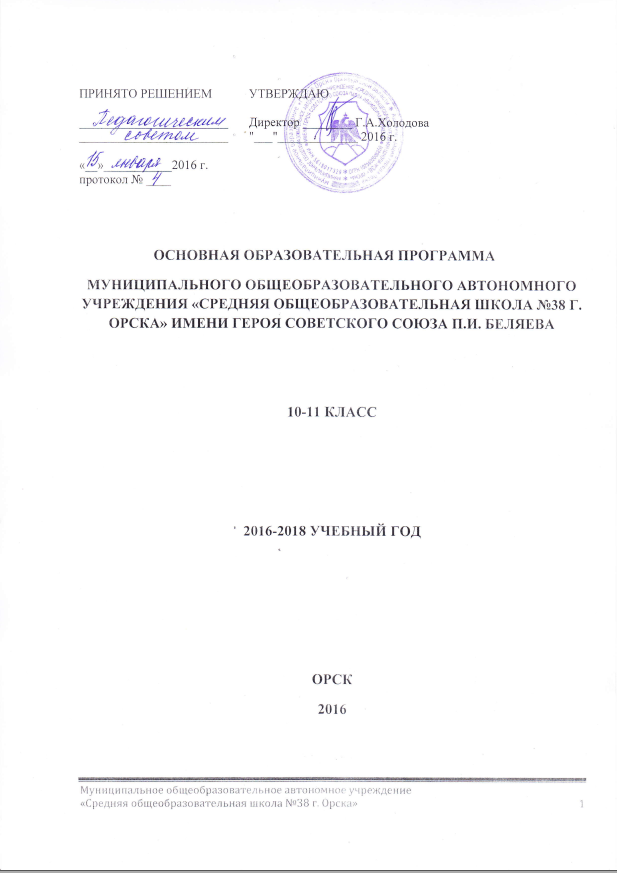 Пояснительная запискаСогласно статье 2 п.9 Федерального закона № 273-ФЗ от 29.12.2012 «Об образовании в РФ» - «Образовательная программа - комплекс основных характеристик образования, организационно-педагогических условий и в случаях, предусмотренных настоящим Федеральным законом, форм аттестации, который представлен в виде учебного плана, календарного учебного графика, рабочих программ учебных предметов, курсов, дисциплин (модулей), иных компонентов, а также оценочных и методических материалов».Образовательная программа является основополагающим рабочим документом школы и сформирована, исходя из положений Федерального закона № 273-ФЗ от 29.12.2012 «Об образовании в РФ» (ст. 28 п.3 поясняется, что разработка и утверждение образовательных программ образовательной организации относится к компетенции образовательной организации).Программа является преемственной по отношению программы основного общего образования и учитывает современные тенденции развития системы образования.Нормативно – правовое обеспечение ОП СОО по ФК ГОС ОП СОО по ФК ГОС разработана на основе следующих документов:Федеральный закон от 29.12.2012 года № 273-ФЗ «Об образовании вРФ»;Приказ Министерства образования и науки РФ от 05.03.2004 года № 1089 «Об утверждении федерального компонента государственного образовательного стандарта среднего общего образования»;Гигиенические требования к условиям обучения в общеобразовательных учреждениях», утвержденные постановлением Главного государственного санитарного врача Российской Федерации от 29 декабря 2010 года № 189 «Санитарно-эпидемиологические требования к условиям и организации обучения в образовательных учреждениях» и нормативов СанПиН 2.4.2.2821-10;Устав школы.ОП СОО по ФК ГОС разработана с учетом возрастных особенностей, характерных для обучающихся получающих среднее общее образование.Образовательная программа среднего общего образования (далее Программа) муниципального общеобразовательного автономного учреждения «СОШ №38 г. Орска» определяет содержание и условия организации образовательного процесса по уровням общего образования и направлена на формирование общей культуры, духовно-нравственное, социальное, личностное и интеллектуальное развитие обучающихся, создание основы для самостоятельной реализации учебной деятельности, обеспечивающей социальную успешность, развитиетворческих способностей, саморазвитие и самосовершенствование, сохранение и укрепление здоровья обучающихся.Программа призвана обеспечивать достижение обучающимися результатов образования в соответствии с требованиями, установленными государственным образовательным стандартом.Программа ориентирована на реализацию социального заказа школы и предназначена удовлетворить потребности:общества -в воспитании молодого поколения граждан,воспринявшихлучшие образцы отечественной и мировой культуры, способных к творческой деятельности, самоопределению и самореализации;государства - в увеличении интеллектуального потенциала страны,впритоке молодежи, способной решать государственные задачи и нести за них ответственность,региона -в сохранении и приумножении традиций своей малой Родины,как самобытного центра культуры, неотъемлемой части многонациональной России;высших и средних специальных учебных заведений -в притокемолодежи, осознанно и обоснованно решившей связать свою дальнейшую жизнь с выбранной профессией и способной к ответственному творческому поиску;предприятий и учреждений города -в пополнении рынка трудамолодыми квалифицированными кадрами, способными к дальнейшему профессиональному обучению;выпускника школы -в его социальной адаптации и свободном выборедальнейшего образовательного маршрута;ученика школы -в получении базового образования по всем предметам ирасширении возможностей для удовлетворения индивидуальных образовательных потребностей как неотъемлемого компонента своего будущего самоопределения;родителей учащихся -в качественном образовании детей,их воспитаниеи развитие.1.1. Цели и задачи среднего общего образованияСреднее общее образование направлено на реализацию следующих основных целей:-формирование у обучающихся гражданской ответственности и правового самосознания, духовности и культуры, самостоятельности, инициативности, способности к успешной социализации в обществе;-дифференциация обучения с широкими и гибкими возможностями построения старшеклассниками индивидуальных образовательных программ в соответствии с их способностями, склонностями и потребностями;-обеспечение обучающимся равных возможностей для их последующего профессионального образования и профессиональной деятельности, в том числе с учетом реальных потребностей рынка трудасоответствии с Конституцией Российской Федерации среднее общее образование является общедоступным.Задачи:-обеспечение и защита конституционного права граждан Российской Федерации на образование;-создание правовых, экономических и финансовых условий для свободного функционирования и развития системы школьного образования;-создание правовых гарантий для согласования интересов участников отношений в сфере образования;-определение правового положения участников отношений в сфере образования;-создание условий для получения образования в Российской Федерации иностранными гражданами и лицами без гражданства.Одной из важнейших задач школы является подготовка обучающихся к осознанному и ответственному выбору жизненного и профессионального пути. Условием достижения этой задачи является последовательная индивидуализация и профильное обучение.школе обучающиеся должны научиться самостоятельно ставить цели и определять пути их достижения, использовать приобретенный опыт деятельности в реальной жизни за рамками учебного процесса.Учебные предметы федерального компонента представлены на двух уровнях - базовом и профильном. Оба уровня стандарта имеют общеобразовательный характер, однако они ориентированы на приоритетное решение разных комплексов задач.Базовый  уровень  стандарта  учебного  предмета  ориентирован  наформирование общей культуры и в большей степени связан с мировоззренческими, воспитательными и развивающими задачами общего образования, задачами социализации.Профильный уровень стандарта учебного предмета выбирается исходя из личных склонностей, потребностей учащегося и ориентирован на его подготовку к последующему профессиональному образованию или профессиональной деятельности.школе исходя из образовательных возможностей и запросов обучающихся и родителей (законных представителей) определили набор предметов, которые будут изучаться на базовом уровне.Среднее общее образование завершается обязательной итоговой государственной аттестацией выпускников. Требования к уровню подготовки выпускников настоящего стандарта являются основой разработки контрольно-измерительных материалов указанной аттестации.целью составления характеристики социального заказа на образовательные услуги была проведен анализ:социального заказа государства на основании изучения различных документов, определяющих государственную политику в области образования;ожиданий родителей на основании изучения результатов анкетирования, бесед;профессионально-педагогических потребностей учителей на основании изучения результатов опросов, бесед, анкетирования;потребностей обучающихся на основании изучения результатов анкетирования, устных опросов, бесед.1.2. Принципы образовательной деятельностиПринцип личностной ориентации образовательного процесса требуетобеспечения психологической комфортности каждой личности, создание условий для полной реализации её индивидуальных особенностей, интересов, установки, направленности; создание атмосферы педагогического оптимизма; ориентации на успех и мотивацию успешности. Его основными сторонами являются: ценность личности, заключающаяся в самоценности ребенка; уникальность личности, состоящая в признании индивидуальности каждого ребенка; приоритет личностного развития, когда обучение выступает не как самоцель, а как средство развития личности каждого индивидуума;субъектность учебно-воспитательного процесса, ориентация на внутреннюю мотивацию обучения и свободу выбора ребенком сфер приложения сил в организации школьной жизни;самореализация – раскрытие и развитие природных возможностей, задатков, способностей, потребностей и склонностей;социализация – осознание и освоение человеком современных культурных ценностей, знаний, форм бытовой, экономической, социальной, духовной жизни; адаптация к существующим в обществе правилам и нормам жизни;индивидуализация – развитие продуктивно – творческого индивидуально– неповторимого потенциала личности.Принцип культуросообразностизаключается в том,что школа долженоткрывать ребёнку дверь в мировую культуру через постижение ценностей и норм малой родины. Содержание, методы и формы образования должны отражать культурные ценности, присущие не только российскому этносу, но и социуму региона.Принцип природосообразностиоснован на научном пониманиивзаимосвязи природных и социокультурных процессов; это значит, что учащихся обучают и воспитывают сообразно их полу, возрасту, формируют у них ответственность за развитие самих себя.Принцип реальности предполагает координацию целей и направленийвоспитания и обучения с объективными тенденциями развития жизни общества, развития у учащихся качеств, которые позволяют им успешно адаптироваться к трудностям и противоречиям современной жизни. В этой связи особое значение приобретают воспитание правовой и политической культуры личности на основе знания современного законодательного процесса, государственного устройства общества, конституционных прав, свобод и обязанностей.Принцип гуманности предполагает создание в школе атмосферы заботы о здоровье и благополучии, уважения чести и достоинства личности ребенка, педагога; формирование в школе действенной альтернативы тем тенденциям развития современной цивилизации в целом и российского общества в частности, которые разрушают человеческую личность (обстановка нетерпимости, насилия, экстремизм, жестокость, грубость, хамство, несправедливость в отношениях между личностями, народами, нациями);развитие таких ценностей и приоритетов, как сохранение и развитие жизни на Земле, разумное отношение к природным богатствам Белгородской области;формирование человеческих взаимоотношений на основе дружелюбия, доброжелательности, национального согласия, сотрудничества, взаимной помощи, заботы и ответственности, справедливости, правдивости, честности, совестливости, порядочности;создание действенной службы социально – педагогической и психологической помощи школьникам.Принцип демократичности,предполагающий организацию всейшкольной деятельности на основе подходов, противоположных авторитарности, бюрократии, с одной стороны, и анархической вседозволенности – с другой, реализуется в системе обучения и воспитания через:разработку системы локальных актов, определяющих содержание, цели, по определенным направлениям деятельности в школе;создание отношение в коллективе, на основе взаимного уважения прав и свобод учителей, учеников, родителей;разработку и внедрение в школе ученического самоуправления, кодексов, уставов и правил поведения, устанавливающих взаимную ответственность членов коллектива в осуществлении личных прав и свобод;развитие коллективных и коллегиальных начал управления и самоуправления школой с равноправным участием педагогов, родителей, учащихся; постепенная передача полномочий администрации и педагогического коллектива детскому коллективу в работе по организации жизни школы, класса;развитие гражданской инициативы, приобретение практического опыта участия в современных демократических процессах.Принцип эффективности социального взаимодействия предполагаетформирование навыков социальной адаптации, самореализации.Перечисленные принципы реализуются в процессе интеграции основногодополнительного образования, в рамках деятельности школы – добровольного ученического общества (научного ученического общества), основной формой работы которого является проектная деятельность лицеистов.1.4. Формы освоения основной образовательной программы Образовательная программа осваивается учащимися школы в очной форме. Обучение проходит на русском языке. По желанию обучающихся и их родителей (законных представителей) общеобразовательная программа может быть освоена в различных формах: семейного образования и самообразования, обучения на дому (по медицинским показаниям). Допускается сочетание указанных форм освоения общеобразовательных программ. Для всех форм получения образования в рамках основной общеобразовательной программы действует государственный образовательный стандарт.Порядок организации получения образования определяется локальным актом школы. Школа обеспечивает занятия на дому с учащимися в соответствии с медицинским заключением о состоянии здоровья. В соответствии с нормативными документами Министерства образования и науки Российской Федерации выделяется количество учебных часов в неделю, составляется расписание, приказом определяется персональный состав педагогов, ведется журнал учета проведенных занятий. Родители (законные представители) обязаны создать условия для проведения занятий на дому.1.5. Особенности основной образовательной программыЦелями основной образовательной программы среднего общего образования являются: выстраивание образовательного пространства,адекватного старшему школьному возрасту через создание условий для социального и образовательного самоопределения старшеклассника; для получения школьниками качественного современного образования: позволяющего выпускнику занимать осмысленную, активную и деятельную жизненную позицию, поступить и успешно обучаться в выбранном вузе.Программа призвана сформировать основные показатели глобального мышления и глобального сознания, развить различные формы интеллекта, атакже коммуникативные, конструктивные, организаторские, прогностические и проектировочные умения. Уровень общекультурной компетенции предполагает технологичность знаний.Характеристика учащихся, которым адресована программа.Возраст - 15-18 лет; Ведущей деятельностью данного возраста являетсясамоопределение как практика становления, связанная с конструированием возможных образов будущего, проектированием и планированием в нем своей индивидуальной траектории (своего пути). Процессы самоопределения реализуются через осуществление набора проб и приобретение опыта подготовки к принятию решений о мере, содержании и способе своего участия в образовательных и социальных практиках, которые могут выражаться в разных формах. В качестве таких форм для юношества выступают:внутренний мир и самопознание;любовь и семья;ценности и товарищество;интересы и профессия;мораль и общественная позиция.Выделяется три периода в становлении юношеского возраста. Первый период связан с постановкой жизненных целей, второй – с определением условий дальнейшего развития человека, а третий – с определением ресурсов для достижения задуманных целей. Важнейшей спецификой юношеского возраста является его активная включенность в существующие проблемы современности. Поэтому единицей организации содержания образования в старшей школе стала «проблема» и проблемная организация учебногоматериала,предполагающая преодоление задачно-целевой организацииучебной деятельности и выход в следующий управляющий контур – в пространство «смыслов», «горизонтов», «возможностей». Старшая школа строится не только по принципу предметных профилей, но и на основе технологических профилей, где материал предмета является средством введения в ту или иную общественно-производственную практику(например: физико-математический профиль, информационно-технологический профиль).Виды деятельности старших школьников:учебно-образовательная деятельность в стартовых формах университетского образования (лекции, семинары, тренинги, практикумы, и т.п.);индивидуальная учебная деятельность, обучение в заочных школах; конструкторско-исследовательская деятельность по конкретнойпрофильной теме; организационно-проектная социальная деятельность в рамкахиндивидуальной образовательной программы старшеклассника.Задачи, решаемые старшими школьниками разными видами деятельности:1.Освоить стартовые формы университетского образования и связанные с этим способы личностной организации.2.Выработать приемы и методы организации индивидуальной учебной деятельности. Овладеть приемами систематизации, типологизации и классификации знаний.3.Выделить сферу своих интересов в связи с современными экономическими, политическими, социальными и научными проблемами. Освоить экспериментальные и поисковые формы организации деятельности.4.Овладеть стартовыми методиками организации коллектива.5.Сформировать стартовые представления о сфере своих профессиональных интересов, оформить социальные амбиции, овладеть методами личностной организации.Задачи, решаемые педагогами, реализующими основную образовательную программу полного общего образования:Реализовать образовательную программу старшей школы в организационно-учебных базовых элементах и формах высшего образования (лекции, семинары, модульные формы, зачетная система, тренинги) (Эту задачу решает в первую очередь преподаватель).Подготовить учащихся к осуществлению процессов самостоятельного знаниевого конструирования (целостное видение предмета, системная организация предмета, понятийные взаимосвязи и тематические обусловленности, иерархия знаний) (Эту задачу решает, в первую очередь,тьютор).Сформировать у учащихся методы и приемы по исследованию современных проблем и конструированию их эффективных решений (Эту задачу решает, в первую очередь, научный руководитель).Организовать систему социальной жизнедеятельности и группового проектирования социальных событий (Эту задачу решает, в первую очередь, социальный педагог).Организовать систему проектно-аналитических событий, в ходе которых оформляется социальная, гражданская и профессиональная позиция учащихся (наставник). (Эту задачу решает, в первую очередь наставник, классный руководитель).Уровень готовности к освоению программы:наличие достаточного запаса знаний в избранной предметной области (готовность к профилированию);овладение уровнем функциональной грамотности по всем предметам; успешное овладение образовательной программой основной школы; наличие устойчивой мотивации к продолжению образования;Основаниями для выбора являются: профессиональные ориентации ижизненные планы учащихся; достижение учащимися уровня образованности, необходимого для успешного продолжения образования; успехи в творческой, социальной деятельности; состояние здоровья ученика.Процедура выбора представлена следующими шагами:информация для учащихся и родителей о возможных вариантах выбора образовательных маршрутов в школе и других образовательных учреждениях города и необходимых для этого основаниях (родительские собрания, Дни открытых дверей и т.п.);анализ жизненных планов учащихся; педагогическая диагностика уровня образованности и анализ творческих и социальных достижений учащихся; анализ состояния здоровья учащихся; собеседование с учащимися и их родителями при зачислении в 10 классы;индивидуальные   консультации   для   родителей   и   учащихся(рекомендации по возможностям выбора иного образовательного маршрута).Зачисление в профильные классы проводится в июне – августе по заявлению учащегося, и их родителей (законных представителей).Продолжительность обучения - два года.На завершающем уровне общего образования вводится система специализированной подготовки учащихся – профильное обучение. Профильное обучение – средство дифференциации и индивидуализации обучения, которое позволяет за счет изменений в структуре, содержании и организации образовательного процесса более полно учитывать интересы, склонности способности обучающихся, создавать условия для образования старшеклассников в соответствии с их профессиональными интересами и намерениями в отношении продолжения образования.Каждый	обучающийся	обеспечивается	учебно-методическимкомплексом, педагоги – программами, методическими пособиями.Технологии обучения в старшей школе тесно связаны с существенным расширением возможности выбора каждым школьником образовательных программ из предложенных ему (профильное обучение). При выборе образовательных технологий для старшей школы мы руководствуемся следующими обстоятельствами:приоритет должен отдаваться тем технологиям, которые позволят дифференцировать и индивидуализировать учебный процесс внутри одного класса без применения селективных средств;чрезвычайно важную роль на этом этапе образования приобретают технологии развития самостоятельной познавательной деятельности.преемственность в выборе технологий для каждой из трех ступеней:проектные, индивидуальные и групповые видов деятельности школьников; разные формы модульного или концентрированного обучения;введение социальной практики и социального проектирования;дифференциация учебной среды;исследовательские методы в обучении;информационно-коммуникационные технологии;здоровьесберегающие технологии;система инновационной оценки «портфолио».Планируемые результаты освоения обучающимися основной образовательной программы среднего общего образованияПланируемые   результаты   освоения   основной   образовательнойпрограммы среднего общего образования представляют собой требования к уровню подготовки выпускников, выступая содержательной и критериальной основой для разработки программ учебных предметов, курсов, учебно-методической литературы.2.1. Общие учебные умения, навыки и способы деятельностирезультате освоения содержания среднего общего образования учащийся получает возможность совершенствовать и расширить круг общих учебных умений, навыков и способов деятельности. Предлагаемая рубрикация имеет условный (примерный) характер. Овладение общими умениями, навыками, способами деятельности как существенными элементами культуры является необходимым условием развития и социализации обучающихся.2.2. Познавательная деятельностьУмение самостоятельно и мотивированно организовывать свою познавательную деятельность (от постановки цели до получения и оценки результата). Использование элементов причинно-следственного и структурно-функционального анализа. Исследование несложных реальных связей и зависимостей. Определение сущностных характеристик изучаемого объекта; самостоятельный выбор критериев для сравнения, сопоставления, оценки и классификации объектов.Участие в проектной деятельности, в организации и проведении учебно-исследовательской работы: выдвижение гипотез, осуществление их проверки, владение приемами исследовательской деятельности, элементарными умениями прогноза (умение отвечать на вопрос: «Что произойдет, если…»). Самостоятельное создание алгоритмов познавательной деятельности для решения задач творческого и поискового характера. Формулирование полученных результатов.Создание собственных произведений, идеальных и реальных моделей объектов, процессов, явлений, в том числе с использованием мультимедийных технологий, реализация оригинального замысла, использование разнообразных (в том числе художественных) средств, умение импровизировать.2.3. Информационно-коммуникативная деятельностьПоиск нужной информации по заданной теме в источниках различного типа. Извлечение необходимой информации из источников, созданных в различных знаковых системах (текст, таблица, график, диаграмма, аудиовизуальный ряд и др.), отделение основной информации от второстепенной, критическое оценивание достоверности полученной информации, передача содержания информации адекватно поставленной цели (сжато, полно, выборочно). Перевод информации из одной знаковой системы в другую (из текста в таблицу, из аудиовизуального ряда в текст и др.), выбор знаковых систем адекватно познавательной и коммуникативной ситуации. Умение развернуто обосновывать суждения, давать определения, приводить доказательства (в том числе от противного). Объяснение изученных положений на самостоятельно подобранных конкретных примерах.Выбор вида чтения в соответствии с поставленной целью (ознакомительное, просмотровое, поисковое и др.). Свободная работа с текстами художественного, публицистического и официально-делового стилей, понимание их специфики; адекватное восприятие языка средств массовой информации. Владение навыками редактирования текста, создания собственного текста.Использование мультимедийных ресурсов и компьютерных технологий для обработки, передачи, систематизации информации, создания баз данных, презентации результатов познавательной и практической деятельности.Владение основными видами публичных выступлений (выска-зывание, монолог, дискуссия, полемика), следование этическим нормам и правилам ведения диалога (диспута).2.4. Рефлексивная деятельностьПонимание ценности образования как средства развития культуры личности. Объективное оценивание своих учебных достижений, поведения, черт своей личности; учет мнения других людей при определении собственной позиции и самооценке. Умение соотносить приложенные усилия с полученными результатами своей деятельности.Владение навыками организации и участия в коллективной деятельности: постановка общей цели и определение средств ее достижения, конструктивное восприятие иных мнений и идей, учет индивидуальности партнеров по деятельности, объективное определение своего вклада в общий результат.Оценивание и корректировка своего поведения в окружающей среде, выполнение в практической деятельности и в повседневной жизни экологических требований.Осознание своей национальной, социальной, конфессиональной принадлежности. Определение собственного отношения к явлениям современной жизни. Умение отстаивать свою гражданскую позицию, формулировать свои мировоззренческие взгляды. Осуществление осознанного выбора путей продолжения образования или будущей профессиональной деятельности.2.5. Требования к уровню подготовки выпускников2.5.1.Русский языкрезультате изучения русского языка на базовом уровне ученикдолжен:знать/понимать:-связь языка и истории, культуры русского и других народов;-смысл понятий: речевая ситуация и ее компоненты, литературный язык, языковая норма, культура речи;-основные единицы и уровни языка, их признаки и взаимосвязь;-орфоэпические, лексические, грамматические, орфографические и пунктуационные нормы современного русского литературного языка; нормы речевого поведения в социально-культурной, учебно-научной, официально-деловой сферах общения;уметь:-осуществлять речевой самоконтроль; оценивать устные и письменные высказывания с точки зрения языкового оформления, эффективности достижения поставленных коммуникативных задач;-анализировать языковые единицы с точки зрения правильности, точности и уместности их употребления;-проводить лингвистический анализ текстов различных функциональных стилей и разновидностей языка;аудирование и чтение:-использовать основные виды чтения (ознакомительно-изучающее, ознакомительно-реферативное и др.) в зависимости от коммуникативной задачи;-извлекать  необходимую  информацию  из  различных  источников:учебно-научных текстов, справочной литературы, средств массовой информации, в том числе представленных в электронном виде на различных информационных носителях;говорение и письмо:-создавать устные и письменные монологические и диалогические высказывания различных типов и жанров в учебно-научной (на материале изучаемых учебных дисциплин), социально-культурной и деловой сферах общения;-применять в практике речевого общения основные орфоэпические, лексические, грамматические нормы современного русского литературного языка;-соблюдать в практике письма орфографические и пунктуационные нормы современного русского литературного языка;-соблюдать нормы речевого поведения в различных сферах и ситуациях общения, в том числе при обсуждении дискуссионных проблем;-использовать основные приемы информационной переработки устногописьменного текста; использовать приобретенные знания и умения в практической деятельности и повседневной жизни для:-осознания русского языка как духовной, нравственной и культурной ценности народа; приобщения к ценностям национальной и мировой культуры;-развития  интеллектуальных  и  творческих  способностей,  навыковсамостоятельной	деятельности;	самореализации,	самовыражения	вразличных областях человеческой деятельности;-увеличения словарного запаса; расширения круга используемых языковых и речевых средств; совершенствования способности к самооценке на основе наблюдения за собственной речью;-совершенствования	коммуникативных	способностей;	развитияготовности к речевому взаимодействию, межличностному и межкультурному общению, сотрудничеству;-самообразования и активного участия в производственной, культурнойобщественной жизни государства.2.5.2.ЛитератураВ результате изучения литературы на базовом уровне ученик должен:знать/понимать:-образную природу словесного искусства;-содержание изученных литературных произведений;-основные факты жизни и творчества писателей-классиков XIX -XXвв.;-основные закономерности историко-литературного процесса и черты литературных направлений;-основные теоретико-литературные понятия; уметь:-воспроизводить содержание литературного произведения;-анализировать и интерпретировать художественное произведение, используя сведения по истории и теории литературы (тематика, проблематика, нравственный пафос, система образов, особенностикомпозиции, изобразительно-выразительные средства языка, художественная деталь); анализировать эпизод (сцену) изученного произведения, объяснять его связь с проблематикой произведения;-соотносить художественную литературу с общественной жизнью и культурой; раскрывать конкретно-историческое и общечеловеческое содержание изученных литературных произведений; выявлять "сквозные" темы и ключевые проблемы русской литературы; соотносить произведение с литературным направлением эпохи;-определять род и жанр произведения;-сопоставлять литературные произведения; -выявлять авторскую позицию;-выразительно читать изученные произведения (или их фрагменты), соблюдая нормы литературного произношения;-аргументированно формулировать свое отношение к прочитанному произведению;-писать рецензии на прочитанные произведения и сочинения разных жанров на литературные темы2.5.3.Иностранный языкрезультате изучения иностранного языка на базовом уровне ученикдолжен знать/пониматьзначения новых лексических единиц, связанных с тематикой данного этапа обучения и соответствующими ситуациями общения, в том числе оценочной лексики, реплик-клише речевого этикета, отражающих особенности культуры страны/стран изучаемого языка;значение изученных грамматических явлений в расширенном объеме (видо-временные, неличные и неопределенно-личные формы глагола, формы условного наклонения, косвенная речь / косвенный вопрос, побуждение и др., согласование времен);страноведческую информацию из аутентичных источников, обогащающую социальный опыт школьников: сведения о стране/странах изучаемого языка, их науке и культуре, исторических и современных реалиях, общественных деятелях, месте в мировом сообществе и мировой культуре, взаимоотношениях с нашей страной, языковые средства и правила речевого и неречевого поведения в соответствии со сферой общения и социальным статусом партнера; уметь говорение вести диалог, используя оценочные суждения, в ситуациях официального и неофициального общения (в рамках изученной тематики); беседовать о себе, своих планах; участвовать в обсуждении проблем в связи с прочитанным/прослушанным иноязычным текстом, соблюдая правила речевого этикета;рассказывать о своем окружении, рассуждать в рамках изученной тематики и проблематики; представлять социокультурный портрет своей страны и страны/стран изучаемого языка; аудированиеотносительно полно и точно понимать высказывания собеседника в распространенных стандартных ситуациях повседневного общения, понимать основное содержание и извлекать не- обходимую информацию из различных аудио- и видеотекстов: прагматических (объявления, прогноз погоды), публицистических (интервью, репортаж), соответствующих тематике данной ступени обучения;чтениечитать аутентичные тексты различных стилей: публицистические, художественные, научно-популярные, прагматические – используя основные виды чтения (ознакомительное, изучающее, поисковое/просмотровое) в зависимости от коммуникативной задачи;письменная речьписать личное письмо, заполнять анкету, письменно излагать сведения о себе в форме, принятой в стране/странах изучаемого языка, делать выписки из иноязычного текста;использовать приобретенные знания и умения в практической деятельности и повседневной жизни для:общения с представителями других стран, ориентации в современном поликультурном мире; получения сведений из иноязычных источников информации (в том числе через Интернет), необходимых в образовательных и самообразовательных целях;расширения возможностей в выборе будущей профессиональной деятельности;изучения ценностей мировой культуры, культурного наследия и достижений других стран; ознакомления представителей зарубежных стран с культурой и достижениями России.2.5.4.МатематикаИзучение	математики	на	профильном	уровне	среднего	общегообразования направлено на достижение следующих целей:формирование представлений об идеях и методах математики; о математике как универсальном языке науки, средстве моделирования явлений и процессов;овладение  языком  математики  в  устной  и  письменной  форме,математическими знаниями и умениями, необходимыми для изучения школьных естественнонаучных дисциплин, продолжения образования и освоения избранной специальности на современном уровне;развитие  логического  мышления,  алгоритмической  культуры,пространственного воображения, математического мышления и интуиции, творческих способностей, необходимых для продолжения образования и для самостоятельной деятельности в области математики и ее приложений в будущей профессиональной деятельности;воспитание средствами математики культуры личности через знакомство с историей развития математики, эволюцией математических идей; понимания значимости математики для научно-технического прогресса.В результате изучения математики на профильном уровне ученик должен:знать/понимать:значение математической науки для решения задач, возникающих в теории и практике; широту и ограниченность применения математических:методов к анализу и исследованию процессов и явлений в природе и обществе;значение практики и вопросов, возникающих в самой математике, для формирования и развития математической науки;идеи расширения числовых множеств как способа построения нового математического аппарата для решения практических задач и внутренних задач математики;значение идей, методов и результатов алгебры и математического анализа для построения моделей реальных процессов и ситуаций;возможности геометрии для описания свойств реальных предметов и их взаимного расположения;универсальный характер законов логики математических рассуждений,их применимость в различных областях человеческой деятельности;различие требований, предъявляемых к доказательствам в математике,естественных, социально-экономических и гуманитарных науках, на практике;роль аксиоматики в математике; возможность построения математических теорий на аксиоматической основе; значение аксиоматики для других областей знания и для практики;вероятностный характер различных процессов и закономерностей окружающего мира.Числовые и буквенные выраженияУметь:выполнять арифметические действия, сочетая устные и письменные приемы, применение вычислительных устройств; находить значения корнянатуральной степени, степени с рациональным показателем, логарифма, используя при необходимости вычислительные устройства; пользоваться оценкой и прикидкой при практических расчетах;применять понятия, связанные с делимостью целых чисел, при решении математических задач;находить корни многочленов с одной переменной, раскладывать многочлены на множители;выполнять действия с комплексными числами, пользоваться геометрической интерпретацией комплексных чисел, в простейших случаях находить комплексные корни уравнений с действительными коэффициентами;проводить  преобразования  числовых  и  буквенных  выражений,включающих степени, радикалы, логарифмы и тригонометрические функции;использовать приобретенные знания и умения в практической деятельности и повседневной жизни для:практических расчетов по формулам, включая формулы, содержащие степени, радикалы, логарифмы и тригонометрические функции, используя при необходимости справочные материалы и простейшие вычислительные устройства.Функции и графикиУметь:определять значение функции по значению аргумента при различных способах задания функции;строить графики изученных функций, выполнять преобразования графиков;описывать по графику и по формуле поведение и свойства функций;решать уравнения, системы уравнений, неравенства, используя свойства функций и их графические представления; использовать приобретенные знания и умения в практической деятельности и повседневной жизни для:описания и исследования с помощью функций реальных зависимостей,представления их графически; интерпретации графиков реальных процессов.Начала математического анализаУметь:находить сумму бесконечно убывающей геометрической прогрессии;вычислять  производные  и  первообразные  элементарных  функций,применяя правила вычисления производных и первообразных, используя справочные материалы;исследовать функции и строить их графики с помощью производной;решать задачи с применением уравнения касательной к графику функции;решать задачи на нахождение наибольшего и наименьшего значения функции на отрезке;вычислять площадь криволинейной трапеции;использовать приобретенные знания и умения в практической деятельности и повседневной жизни для:решения геометрических, физических, экономических и других прикладных задач, в том числе задач на наибольшие и наименьшие значенияприменением аппарата математического анализа.Уравнения и неравенстваУметь:решать рациональные, показательные и логарифмические уравнения и неравенства, иррациональные и тригонометрические уравнения, их системы;доказывать несложные неравенства;решать  текстовые  задачи  с  помощью  составления  уравнений  инеравенств, интерпретируя результат с учетом ограничений условия задачи;изображать на координатной плоскости множества решений уравненийнеравенств с двумя переменными и их систем;находить приближенные решения уравнений и их систем, используя графический метод;решать уравнения, неравенства и системы с применением графических представлений, свойств функций, производной;использовать приобретенные знания и умения в практической деятельности и повседневной жизни для:построения и исследования простейших математических моделей.Элементы комбинаторики, статистики и теории вероятностейУметь:решать простейшие комбинаторные задачи методом перебора, а также с использованием известных формул, треугольника Паскаля; вычислять коэффициенты бинома Ньютона по формуле и с использованием треугольника Паскаля;вычислять вероятности событий на основе подсчета числа исходов(простейшие случаи);использовать	приобретенные	знания	и	умения	в	практическойдеятельности и повседневной жизни для:анализа реальных числовых данных, представленных в виде диаграмм,графиков; для анализа информации статистического характера.ГеометрияУметь:соотносить плоские геометрические фигуры и трехмерные объекты с их описаниями, чертежами, изображениями; различать и анализировать взаимное расположение фигур;изображать геометрические фигуры и тела, выполнять чертеж по условию задачи;решать геометрические задачи, опираясь на изученные свойства планиметрических и стереометрических фигур и отношений между ними,применяя алгебраический и тригонометрический аппарат;проводить доказательные рассуждения при решении задач, доказывать основные теоремы курса;вычислять линейные элементы и углы в пространственных конфигурациях, объемы и площади поверхностей пространственных тел и их простейших комбинаций;применять координатно-векторный метод для вычисления отношений,расстояний и углов;строить сечения многогранников и изображать сечения тел вращения;использовать приобретенные знания и умения в практической деятельности и повседневной жизни для:исследования (моделирования) несложных практических ситуаций на основе изученных формул и свойств фигур;вычисления длин, площадей и объемов реальных объектов при решении практических задач, используя при необходимости справочники и вычислительные устройства.2.5.5.Информатика и ИКТВ результате изучения информатики и ИКТ на профильном уровне ученик должен:знать/понимать:логическую символику;основные конструкции языка программирования;свойства алгоритмов и основные алгоритмические конструкции; тезис о полноте формализации понятия алгоритма;виды и свойства информационных моделей реальных объектов и процессов, методы и средства компьютерной реализации информационных моделей;общую структуру деятельности по созданию компьютерных моделей;назначение и области использования основных технических средств информационных и коммуникационных технологий и информационных ресурсов;виды и свойства источников и приемников информации, способы кодирования и декодирования, причины искажения информации при передаче; связь полосы пропускания канала со скоростью передачи информации;базовые принципы организации и функционирования компьютерных сетей;нормы информационной этики и права, информационной безопасности,принципы обеспечения информационной безопасности;способы и средства обеспечения надежного функционирования средств ИКТ;уметь:выделять  информационный  аспект  в  деятельности  человека;информационное взаимодействие в простейших социальных, биологическихтехнических системах;строить  информационные  модели  объектов,  систем  и  процессов,используя для этого типовые средства (язык программирования, таблицы, графики, диаграммы, формулы и т.п.);вычислять логическое значение сложного высказывания по известным значениям элементарных высказываний;проводить статистическую обработку данных с помощью компьютера;интерпретировать результаты, получаемые в ходе моделирования реальных процессов;устранять простейшие неисправности, инструктировать пользователей по базовым принципам использования ИКТ;оценивать числовые параметры информационных объектов и процессов:объем памяти, необходимый для хранения информации; скорость передачи и обработки информации;оперировать информационными объектами, используя имеющиеся знания о возможностях информационных и коммуникационных технологий,том числе создавать структуры хранения данных; пользоваться справочными системами и другими источниками справочной информации;соблюдать права интеллектуальной собственности на информацию;проводить виртуальные эксперименты и самостоятельно создавать простейшие модели в учебных виртуальных лабораториях и моделирующих средах;выполнять требования техники безопасности, гигиены, эргономики и ресурсосбережения при работе со средствами информатизации; обеспечение надежного функционирования средств ИКТ;использовать приобретенные знания и умения в практической деятельности и повседневной жизни для:поиска и отбора информации, в частности связанной с личными познавательными интересами, самообразованием и профессиональной ориентацией;представления информации в виде мультимедиа объектов с системой ссылок (например, для размещения в сети); создания собственных базданных, цифровых архивов, медиатек; подготовки и проведения выступления, участия в коллективном обсуждении, фиксации его хода и результатов;личного и коллективного общения с использованием современных программных и аппаратных средств коммуникаций;соблюдениятребованийинформационнойбезопасности,информационной этики и права.2.5.6.ИсторияВ результате изучения истории на базовом уровне ученик должен знать/пониматьосновные факты, процессы и явления, характеризующие целостность отечественной и всемирной истории;периодизацию всемирной и отечественной истории;современные версии и трактовки важнейших проблем отечественной и всемирной истории;историческую обусловленность современных общественных процессов;особенности исторического пути России, ее роль в мировом сообществе;уметьпроводить поиск исторической информации в источниках разного типа; критически  анализировать  источник  исторической  информации (характеризовать авторство источника, время, обстоятельства и целиего создания); анализировать историческую информацию, представленную в разныхзнаковых системах (текст, карта, таблица, схема, аудиовизуальный ряд);различать в исторической информации факты и мнения, исторические описания и исторические объяснения;устанавливать причинно-следственные связи между явлениями, пространственные и временные рамки изучаемых исторических процессов и явлений;участвовать в дискуссиях по историческим проблемам, формулировать собственную позицию по обсуждаемым вопросам, используя для аргументации исторические сведения;представлять результаты изучения исторического материала в формах конспекта, реферата, рецензии;использовать приобретенные знания и умения в практической деятельности и повседневной жизни для:определения собственной позиции по отношению к явлениям современной жизни, исходя из их исторической обусловленности;использования навыков исторического анализа при критическом восприятии получаемой извне социальной информации;соотнесения своих действий и поступков окружающих с исторически возникшими формами социального поведения;осознания себя как представителя исторически сложившегося гражданского, этнокультурного, конфессионального сообщества, гражданина России.2.5.7.Обществознание (включая экономику и право)В результате изучения обществознания (включая экономику и право)на базовом уровне ученик должен знать/пониматьбиосоциальную сущность человека, основные этапы и факторы социализации личности, место и роль человека в системе общественных отношений;тенденции развития общества в целом как сложной динамичной системы, а также важнейших социальных институтов;необходимость регулирования общественных отношений, сущность социальных норм, механизмы правового регулирования;особенности социально-гуманитарного познания;уметьхарактеризовать основные социальные объекты, выделяя их существенные признаки, закономерности развития;анализировать актуальную информацию о социальных объектах, выявляя их общие черты и различия; устанавливать соответствия между существенными чертами и признаками изученных социальных явлений и обществоведческими терминами и понятиями;объяснять причинно-следственные и функциональные связи изученных социальных объектов (включая взаимодействия человека и общества,важнейших социальных институтов, общества и природной среды, общества и культуры, взаимосвязи подсистем и элементов общества);раскрывать на примерах изученные теоретические положения и понятия социально-экономических и гуманитарных наук;осуществлять поиск социальной информации, представленной в различных знаковых системах (текст, схема, таблица, диаграмма, аудиовизуальный ряд); извлекать из неадаптированных оригинальных текстов( правовых, научно-популярных, публицистических и др. ) знания по заданным темам; систематизировать, анализировать и обобщать неупорядоченную социальную информацию; различать в ней факты и мнения, аргументы и выводы;оценивать действия субъектов социальной жизни, включая личность, группы, организации, с точки зрения социальных норм, экономической рациональности;формулировать на основе приобретенных обществоведческих знаний собственные суждения и аргументы по определенным проблемам;подготавливать устное выступление, творческую работу по социальной проблематике;применять социально-экономические и гуманитарные знания в процессе решения познавательных задач по актуальным со-циальным проблемам;использовать приобретенные знания и умения в практической деятельности и повседневной жизни для:успешного выполнения типичных социальных ролей; сознательного взаимодействия с различными социальными институтами;совершенствования собственной познавательной деятельности;критического восприятия информации, получаемой в межличностном общении и массовой коммуникации; осуществления самостоятельного поиска, анализа и использования собранной социальной информации;решения практических жизненных проблем, возникающих в социальной деятельности;ориентировки в актуальных общественных событиях, определения личной гражданской позиции;предвидения возможных последствий определенных социальных действий.оценки происходящих событий и поведения людей с точки зрения морали и права;реализации и защиты прав человека и гражданина, осознанного выполнения гражданских обязанностей;осуществления конструктивного  взаимодействия людей с разными убеждениями, культурными ценностями и социальным положением.2.5.8. Географиярезультате изучения географии на базовом уровне ученик должензнать/понимать:основные географические понятия и термины; традиционные и новые методы географических исследований;особенности размещения основных видов природных ресурсов, их главные месторождения и территориальные сочетания; численность и динамику населения мира, отдельных регионов и стран, их этногеографическую специфику; различия в уровне и качестве жизни населения, основные направления миграций; проблемы современной урбанизации;географические особенности отраслевой и территориальной структуры мирового хозяйства, размещения его основных отраслей; географическую специфику отдельных стран и регионов, их различия по уровню социально-экономического развития, специализации в системе международного географического разделения труда; географические аспекты глобальных проблем человечества;особенности современного геополитического и геоэкономического положения России, ее роль в международном географическом разделении труда;уметь:определять и сравнивать по разным источникам информации географические тенденции развития природных, социально-экономических и геоэкологических объектов, процессов и явлений;оценивать и объяснять ресурсообеспеченность отдельных стран и регионов мира, их демографическую ситуацию, уровни урбанизации и территориальной концентрации населения и производства, степень природных, антропогенных и техногенных изменений отдельных территорий;применять разнообразные источники географической информации для проведения наблюдений за природными, социально-экономическими и геоэкологическими объектами, процессами и явлениями, их изменениями под влиянием разнообразных факторов;составлять комплексную географическую характеристику регионов и стран мира; таблицы, картосхемы, диаграммы, простейшие карты, модели, отражающие географические закономерности различных явлений и процессов, их территориальные взаимодействия;сопоставлять географические карты различной тематики;использовать приобретенные знания и умения в практической деятельности и повседневной жизни для:выявления и объяснения географических аспектов различных текущих событий и ситуаций;нахождения и применения географической информации, включая карты, статистические материалы, геоинформационные системы и ресурсы Интернета; правильной оценки важнейших социально-экономических событий международной жизни, геополитической и геоэкономической ситуации в России, других странах и регионах мира, тенденций их возможного развития; понимания географической специфики крупных регионов и стран мира в условиях глобализации, стремительного развития международного туризма и отдыха, деловых и образовательных программ, различных видов человеческого общения;понимания взаимосвязи учебного предмета с особенностями профессий и профессиональной деятельности, в основе которых лежат знания по данному учебному предмету.2.5.9. БиологияВ результате изучения биологии на базовом уровне ученик должен знать/пониматьосновные положения биологических теорий (клеточная, эволюционная теория Ч.Дарвина); учение В.И.Вернадского о биосфере; сущность законов Г.Менделя, закономерностей изменчивости;строение биологических объектов: клетки; генов и хромосом; вида и экосистем (структура);сущность биологических процессов: размножение, оплодотворение, действие искусственного и естественного отбора, формирование приспособленности, образование видов, круговорот веществ и превращения энергии в экосистемах и биосфере;вклад выдающихся ученых в развитие биологической науки; биологическую терминологию и символику;уметь объяснять: роль биологии в формировании научного мировоззрения;вклад биологических теорий в формирование современной естественнонаучной картины мира; единство живой и неживой природы, родство живых организмов; отрицательное влияние алкоголя, никотина, наркотических веществ на развитие зародыша человека; влияние мутагенов на организм человека, экологических факторов на организмы; взаимосвязи организмов и окружающей среды; причины эволюции, изменяемости видов, нарушений развития организмов, наследственных заболеваний, мутаций, устойчивости и смены экосистем; необходимости сохранения многообразия видов;решать элементарные биологические задачи; составлять элементарные схемы скрещивания и схемы переноса веществ и энергии в экосистемах (цепи питания);описывать особей видов по морфологическому критерию;выявлять приспособления организмов к среде обитания, источники мутагенов в окружающей среде (косвенно), антропогенные изменения в экосистемах своей местности;сравнивать: биологические объекты (тела живой и неживой природы по химическому составу, зародыши человека и других млекопитающих, природные экосистемы и агроэкосистемы своей местности), процессы (естественный и искусственный отбор, половое и бесполое размножение) и делать выводы на основе сравнения;анализировать и оценивать различные гипотезы сущности жизни, происхождения жизни и человека, глобальные экологические проблемы и пути их решения, последствия собственной деятельности в окружающей среде;изучать изменения в экосистемах на биологических моделях;находить информацию о биологических объектах в различных источниках (учебных текстах, справочниках, научно-популярных изданиях, компьютерных базах данных, ресурсах Интернета) и критически ее оценивать;использовать приобретенные знания и умения в практической деятельности и повседневной жизни для:соблюдения мер профилактики отравлений, вирусных и других заболеваний, стрессов, вредных привычек (курение, алкоголизм, наркомания); правил поведения в природной среде;оказания первой помощи при простудных и других заболеваниях, отравлении пищевыми продуктами;оценки этических аспектов некоторых исследований в области биотехнологии (клонирование, искусственное оплодотворение).2.5.10.ФизикаВ результате изучения физики на профильном уровне ученик должен:знать/понимать:смысл понятий: физическое явление, физическая величина, модель,гипотеза, принцип, постулат, теория, пространство, время, инерциальная система отсчета, материальная точка, вещество, взаимодействие, идеальный газ, резонанс, электромагнитные колебания, электромагнитное поле, электромагнитная волна, атом, квант, фотон, атомное ядро, дефект массы, энергия связи, радиоактивность, ионизирующее излучение, планета, звезда, галактика, Вселенная;смысл физических величин: перемещение, скорость, ускорение, масса,сила, давление, импульс, работа, мощность, механическая энергия, момент силы, период, частота, амплитуда колебаний, длина волны, внутренняя энергия, средняя кинетическая энергия частиц вещества, абсолютная температура, количество теплоты, удельная теплоемкость, удельная теплота парообразования, удельная теплота плавления, удельная теплота сгорания, элементарный электрический заряд, напряженность электрического поля, разность потенциалов, электроемкость, энергия электрического поля, силаэлектрического тока, электрическоенапряжение, электрическое сопротивление, электродвижущая сила, магнитный поток, индукция магнитного поля, индуктивность, энергия магнитного поля, показатель преломления, оптическая сила линзы;смысл физических законов, принципов и постулатов (формулировка,границы применимости): законы динамики Ньютона, принципы суперпозиции и относительности, закон Паскаля, закон Архимеда, закон Гука, закон всемирного тяготения, законы сохранения энергии, импульса и электрического заряда, основное уравнение кинетической теории газов, уравнение состояния идеального газа, законы термодинамики, закон Кулона, закон Ома для полной цепи, закон Джоуля - Ленца, закон электромагнитной индукции, законы отражения и преломления света, постулаты специальной теории относительности, закон связи массы и энергии, законы фотоэффекта, постулаты Бора, закон радиоактивного распада; основные положения изучаемых физических теорий и их роль в формировании научного мировоззрения;вклад российских и зарубежных ученых, оказавших наибольшее влияние на развитие физики;уметь:описывать и объяснять результаты наблюдений и экспериментов:независимость ускорения свободного падения от массы падающего тела; нагревание газа при его быстром сжатии и охлаждение при быстром расширении; повышение давления газа при его нагревании в закрытом сосуде; броуновское движение; электризацию тел при их контакте; взаимодействие проводников с током; действие магнитного поля на проводник с током; зависимость сопротивления полупроводников от температуры и освещения; электромагнитную индукцию; распространение электромагнитных волн; дисперсию, интерференцию и дифракцию света; излучение и поглощение света атомами, линейчатые спектры; фотоэффект; радиоактивность;приводить примеры опытов, иллюстрирующих, что: наблюдения и эксперимент служат основой для выдвижения гипотез и построения научных теорий; эксперимент позволяет проверить истинность теоретических выводов; физическая теория дает возможность объяснять явления природы и научные факты; физическая теория позволяет предсказывать еще неизвестные явления и их особенности; при объяснении природных явлений используются физические модели; один и тот же природный объект или явление можно исследовать на основе использования разных моделей; законы физики и физические теории имеют свои определенные границы применимости;описывать фундаментальные опыты, оказавшие существенное влияние на развитие физики;применять полученные знания для решения физических задач;определять: характер физического процесса по графику, таблице,формуле; продукты ядерных реакций на основе законов сохранения электрического заряда и массового числа;измерять:  скорость,  ускорение  свободного  падения;  массу  тела,плотность вещества, силу, работу, мощность, энергию, коэффициент трения скольжения, влажность воздуха, удельную теплоемкость вещества, удельную теплоту плавления льда, электрическое сопротивление, ЭДС и внутреннее сопротивление источника тока, показатель преломления вещества, оптическую силу линзы, длину световой волны; представлять результаты измерений с учетом их погрешностей;приводить примеры практического применения физических знаний:законов механики, термодинамики и электродинамики в энергетике; различных видов электромагнитных излучений для развития радио- и телекоммуникаций; квантовой физики в создании ядерной энергетики, лазеров;воспринимать и на основе полученных знаний самостоятельно оценивать информацию, содержащуюся в сообщениях СМИ, научно-популярных статьях; использовать новые информационные технологии для поиска, обработки и предъявления информации по физике в компьютерных базах данных и сетях (сети Интернета);использовать приобретенные знания и умения в практической деятельности и повседневной жизни для:обеспечения безопасности жизнедеятельности в процессе использования транспортных средств, бытовых электроприборов2.5.11.ХимияВ результате изучения химии на базовом уровне ученик должен знать/пониматьважнейшие химические понятия: вещество, химический элемент, атом, молекула, относительные атомная и молекулярная массы, ион, аллотропия, изотопы, химическая связь, электроотрицательность, валентность, степень окисления, моль, молярная масса, молярный объем, вещества молекулярного и немолекулярного строения, растворы, электролит и неэлектролит, электролитическая диссоциация, окислитель и восстановитель, окисление и восстановление, тепловой эффект реакции, скорость химической реакции, катализ, химическое равновесие, углеродный скелет, функциональная группа, изомерия, гомология;основные законы химии: сохранения массы веществ, постоянства состава, периодический закон;основные теории химии: химической связи, электролитической диссоциации, строения органических соединений;важнейшие вещества и материалы: основные металлы и сплавы; серная, соляная, азотная и уксусная кислоты; щелочи, аммиак, минеральные удобрения, метан, этилен, ацетилен, бензол, этанол, жиры, мыла, глюкоза, сахароза, крахмал, клетчатка, белки, искусственные и синтетические волокна, каучуки, пластмассы; уметьназывать изученные вещества по «тривиальной» или международной номенклатуре; определять: валентность и степень окисления химических элементов, тип химической связи в соединениях, заряд иона, характер среды в водных растворах неорганических соединений, окислитель и восстановитель, принадлежность веществ к различным классам органических соединений;характеризовать: элементы малых периодов по их положению в периодической системе Д.И.Менделеева; общие химические свойства металлов, неметаллов, основных классов неорганических и органических соединений; строение и химические свойства изученных органических соединений;объяснять: зависимость свойств веществ от их состава и строения; природу химической связи (ионной, ковалентной, металлической), зависимость скорости химической реакции и положения химического равновесия от различных факторов;выполнять химический эксперимент по распознаванию важнейших неорганических и органических веществ;проводить самостоятельный поиск химической информации с использованием различных источников (научно-популярных изданий, компьютерных баз данных, ресурсов Интернета); использовать компьютерные технологии для обработки и передачи химической информации и ее представления в различных формах;использовать приобретенные знания и умения в практической деятельности и повседневной жизни для:объяснения химических явлений, происходящих в природе, быту и на производстве;определения возможности протекания химических превращений в различных условиях и оценки их последствий;экологически грамотного поведения в окружающей среде;оценки влияния химического загрязнения окружающей среды на организм человека и другие живые организмы;безопасного обращения с горючими и токсичными веществами, лабораторным оборудованием;приготовления растворов заданной концентрации в быту и на производстве;критической оценки достоверности химической информации, поступающей из разных источников.2.5.12.Физическая культурарезультате изучения физической культуры на базовом уровне ученик должен знать/пониматьвлияние оздоровительных систем физического воспитания на укрепление здоровья, профилактику профессиональных заболеваний и вредных привычек;способы контроля и оценки физического развития и физической подготовленности;правила и способы планирования системы индивидуальных занятий физическими упражнениями различной направленности; уметьвыполнять индивидуально подобранные комплексы оздоровительной и адаптивной (лечебной) физической культуры, композиции ритмической и аэробной гимнастики, комплексы упражнений атлетической гимнастики;выполнять простейшие приемы самомассажа и релаксации;преодолевать искусственные и естественные препятствия с использованием разнообразных способов передвижения;выполнять приемы защиты и самообороны, страховки и самостраховки;осуществлять творческое сотрудничество в коллективных формах занятий физической культурой;использовать приобретенные знания и умения в практической деятельности и повседневной жизни для:повышения работоспособности, укрепления и сохранения здоровья;подготовки к профессиональной деятельности и службе в Вооруженных Силах Российской Федерации;организации и проведения индивидуального, коллективного и семейного отдыха, участия в массовых спортивных соревнованиях;активной творческой жизнедеятельности, выбора и формирования здорового образа жизни.2.5.13.Основы безопасности жизнедеятельностирезультате изучения основ безопасности жизнедеятельности на базовом уровне ученик должен знать/пониматьосновные составляющие здорового образа жизни и их влияние на безопасность жизнедеятельности личности; репродуктивное здоровье и факторы, влияющие на него;потенциальные опасности природного, техногенного и социального происхождения, характерные для региона проживания;основные задачи государственных служб по защите населения и территорий от чрезвычайных ситуаций;основы российского законодательства об обороне государства и воинской обязанности граждан;состав и предназначение Вооруженных Сил Российской Федерации;порядок первоначальной постановки на воинский учет, медицинского освидетельствования, призыва на военную службу;основные права и обязанности граждан до призыва на военную службу, во время прохождения военной службы и пребывания в запасе;основные виды военно-профессиональной деятельности; особенности прохождения военной службы по призыву и контракту, альтернативной гражданской службы;требования, предъявляемые военной службой к уровню подготовки призывника;предназначение, структуру и задачи РСЧС;предназначение, структуру и задачи гражданской обороны;правила безопасности дорожного движения (в части, касающейся пешеходов, велосипедистов, пассажиров и водителей транспортных средств уметьвладеть способами защиты населения от чрезвычайных ситуаций природного и техногенного характера;владеть навыками в области гражданской обороны;пользоваться средствами индивидуальной и коллективной защиты;оценивать уровень своей подготовки и осуществлять осознанное самоопределение по отношению к военной службе;использовать приобретенные знания и умения в практической деятельности и повседневной жизни для:ведения здорового образа жизни;оказания первой медицинской помощи;развития в себе духовных и физических качеств, необходимых для военной службы;обращения в случае необходимости в службы экстренной помощи;соблюдать правила безопасности дорожного движения (в части, касающейся пешеходов, велосипедистов, пассажиров и водителей транспортных средств);адекватно оценивать транспортные ситуации, опасные для жизни и здоровья;прогнозировать последствия своего поведения в качестве пешехода и (или) велосипедиста и (или) водителя транспортного средства в различных дорожных ситуациях для жизни и здоровья (своих и окружающих людей).Программы отдельных учебных предметов, курсов, дисциплин(модулей), иных компонентовСтруктура целей изучения отдельных учебных предметов построена с учетом необходимости всестороннего развития личности обучающегося и включает освоение знаний, овладение умениями, воспитание, развитие и практическое применение приобретенных знаний и умений (ключевые компетенции).Обязательный минимум содержания основных образовательных программ (далее – обязательный минимум) – обобщенное содержание образования, которое каждое общеобразовательное учреждение обязано предоставить обучающимся для обеспечения их конституционного права на получение общего образования.Обязательный минимум включает основные ценности и достижения национальной и мировой культуры, фундаментальные научные идеи и факты, определяющие общие мировоззренческие позиции человека и обеспечивающие условия для социализации, интеллектуального и общекультурного развития обучающихся, формирования их социальной и функциональной грамотности.3.1.	Обязательный	минимум	содержания	основныхобразовательных программ3.1.1.Русский языкКоммуникативная компетенцияСферы и ситуации речевого общения. Компоненты речевой ситуации.Эффективность речи, оценка ее коммуникативных качеств.Совершенствование всех видов речевой деятельности: аудирование (слушание), чтение, говорение, письмо.Развитие навыков монологической и диалогической речи в различных сферах общения.Использование разных видов чтения в зависимости от коммуникативной установки и характера текста.Информационная переработка текста.Совершенствование умений и навыков создания текстов разных функционально-смысловых типов, стилей и жанров.Учебно-научный, деловой, публицистический стили, разговорная речь, язык художественной литературы, их особенности.Культура учебно-научного и делового общения (устная и письменная формы).Написание доклада, реферата, тезисов, рецензии. Составление деловых документов различных жанров (расписка, доверенность, резюме).Культура публичной речи .Культура разговорной речи.языковая и Лингвистическая (языковедческая) компетенцииЯзык как знаковая система и общественное явление.Языки естественные и искусственные.Основные функции языка.Наука о языке.Место лингвистики в кругу научных дисциплин .Русский язык в современном мире.Формы существования русского национального языка (просторечие, народные говоры, профессиональные языки, арго).Литературный язык и его нормы, их применение в речевой практике.Совершенствование орфографических и пунктуационных умений и навыков.Взаимосвязь различных единиц и уровней языка. Синонимия в системе русского языка. Словари русского языка и лингвистические справочники; их использование.Литературный язык и язык художественной литературы.Лингвистический анализ текстов различных функциональных разновидностей языка.Культуроведческая компетенцияВзаимосвязь языка и культуры.Отражение в русском языке материальной и духовной культуры русского и других народов.Взаимообогащение языков как результат взаимодействия национальных культур.Соблюдение норм речевого этикета в различных сферах общения3.1.2.ЛитератураРУССКАЯ ЛИТЕРАТУРА XIX ВЕКА       А.С. Пушкин       Стихотворения: «Погасло дневное светило...», «Свободы сеятель пустынный…», «Подражания Корану» (IX.«И путник усталый на Бога роптал…»), «Элегия» («Безумных лет угасшее веселье...»),«...Вновь я посетил...», а также три стихотворения по выбору.       Поэма «Медный всадник».       М.Ю. Лермонтов       Стихотворения: «Молитва» («Я, Матерь Божия, ныне с молитвою...»), «Как часто, пестрою толпою окружен...», «Валерик», «Сон»(«В полдневный жар в долине Дагестана…»), «Выхожу один я на дорогу...», а также три стихотворения по выбору.       Н.В. Гоголь       Одна из петербургских повестей по выбору (только для образовательных учреждений с русским языком обучения).       А.Н. Островский       Драма «Гроза» (в образовательных учреждениях с родным (нерусским) языком обучения – в сокращении).       И.А. Гончаров       Роман «Обломов» (в образовательных учреждениях с родным (нерусским) языком обучения – обзорное изучение с анализом фрагментов).       Очерки «Фрегат Паллада» (фрагменты) (только для образовательных учреждений с родным (нерусским) языком обучения) 1.       И.С. Тургенев       Роман «Отцы и дети» (в образовательных учреждениях с родным (нерусским) языком обучения – обзорное изучение с анализом фрагментов).       Ф.И. Тютчев       Стихотворения: «Silentium!», «Не то, что мните вы, природа...», «Умом Россию не понять…», «О, как убийственно мы лю-бим...», «Нам не дано предугадать…», «К. Б.» («Я встретил вас – и все былое...»), а также три стихотворения по выб А.А. Фет      Стихотворения: «Это утро, радость эта…», «Шепот, робкоедыханье…», «Сияла ночь. Луной был полон сад. Лежали…», «Еще майская ночь», а также три стихотворения по выбору.      А.К. Толстой      Три произведения по выбору.      Н.А. Некрасов      Стихотворения: «В дороге», «Вчерашний день, часу в шестом…», «Мы с тобой бестолковые люди...», «Поэт и Гражданин», «Элегия» («Пускай нам говорит изменчивая мода...»), «О Муза! я у двери гроба…», а также три стихотворения по выбору.      Поэма «Кому на Руси жить хорошо» (в образовательных учреждениях с родным (нерусским) языком обучения – обзорное изучение с анализом фрагментов).      Н.С. Лесков      Одно произведение по выбору.      М.Е. Салтыков-Щедрин      «История одного города» (обзор).      Ф.М. Достоевский      Роман «Преступление и наказание» (в образовательных учреждениях с родным (нерусским) языком обучения – обзорное изучение с анализом фрагментов).      Л.Н. Толстой      Роман-эпопея «Война и мир» (в образовательных учреждениях с родным (нерусским) языком обучения – обзорное изучение с анализом фрагментов).      А.П. Чехов      Рассказы: «Студент», «Ионыч», а также два рассказа по выбору.      Рассказы: «Человек в футляре», «Дама с собачкой» (только для образовательных учреждений с русским языком обучения).      Пьеса «Вишневый сад» (в образовательных учреждениях с родным (нерусским) языком обучения – в сокращении   РУССКАЯ ЛИТЕРАТУРА ХХ ВЕКА       И.А. Бунин       Три стихотворения по выбору.       Рассказ «Господин из Сан-Франциско», а также два рассказа по выбору.       Рассказ «Чистый понедельник» (только для образовательных учреждений с русским языком обучения).       А.И. Куприн       Одно произведение по выбору.       М. Горький       Пьеса «На дне».       Одно произведение по выбору.       Поэзия конца XIX – начала XX вв.       И.Ф. Анненский, К.Д. Бальмонт, А. Белый, В.Я. Брюсов,М.А. Волошин, Н.С. Гумилев, Н.А.Клюев, И.Северянин, Ф.К. Сологуб, В.В.Хлебников, В.Ф. Ходасевич.       Стихотворения не менее двух авторов по выбору.       А.А. Блок       Стихотворения: «Незнакомка», «Россия», «Ночь, улица, фонарь, аптека…», «В ресторане», «Река раскинулась. Течет, грустит лениво…» (из цикла «На поле Куликовом»), «На железной дороге», а также три стихотворения по выбору.       Поэма «Двенадцать».       В.В. Маяковский       Стихотворения: «А вы могли бы?», «Послушайте!», «Скрипка и немножко нервно», «Лиличка!», «Юбилейное», «Прозаседавшиеся», а также три стихотворения по выбору.       Поэма «Облако в штанах» (для образовательных учреждений с родным (нерусским) языком обучения – в сокращении).       С.А. Есенин       Стихотворения: «Гой ты, Русь, моя родная!..», «Не бродить, не мять в кустах багряных…», «Мы теперь уходим понемногу…», «Письмо матери», «Спит ковыль. Равнина дорогая…», «Шаганэ ты моя, Шаганэ…», «Не жалею, не зову, не плачу…», «Русь Советская», а также три стихотворения по выбору.       М.И. Цветаева       Стихотворения: «Моим стихам, написанным так рано…», «Стихи к Блоку» («Имя твое – птица в руке…»), «Кто создан из камня, кто создан из глины…», «Тоска по родине! Давно…», а также два стихотворения по выбору.      О.Э. Мандельштам      Стихотворения: «NotreDame», «Бессонница. Гомер. Тугие паруса…», «За гремучую доблесть грядущих веков…», «Я вернулся в мой город, знакомый до слез…», а также два стихотворения по выбору.      А.А. Ахматова      Стихотворения: «Песня последней встречи», «Сжала руки под темной вуалью…», «Мне ни к чему одические рати…», «Мне голос был. Он звал утешно…», «Родная земля», а также два стихотворения по выбору.      Поэма «Реквием».      Б.Л. Пастернак      Стихотворения: «Февраль. Достать чернил и плакать!..», «Определение поэзии», «Во всем мне хочется дойти…», «Гамлет», «Зимняя ночь», а также два стихотворения по выбору.      Роман «Доктор Живаго» (обзор).      М.А. Булгаков      Романы: «Белая гвардия» или «Мастер и Маргарита» (в образовательных учреждениях с родным (нерусским) языком обучения –один из романов в сокращении).      А.П. Платонов      Одно произведение по выбору.      М.А. Шолохов      Роман-эпопея «Тихий Дон» (обзорное изучение).      А.Т. Твардовский      Стихотворения: «Вся суть в одном-единственном завете…», «Памяти матери», «Я знаю, никакой моей вины…», а также два стихотворения по выбору.      В.Т. Шаламов      «Колымские рассказ» (два рассказа по выбору).      А.И. Солженицын      Повесть «Один день Ивана Денисовича» (только для образовательных учреждений с русским языком обучения).      Рассказ «Матренин двор» (только для образовательных учреждений с родным (нерусским) языком обучения).     Проза второй половины XX векаФ.А.Абрамов, Ч.Т.Айтматов, В.П.Астафьев, В.И.Белов, А.Г.Битов, В.В.Быков, В.С.Гроссман, С.Д. Довлатов, В.Л.Кондратьев, В.П.Некрасов, Е.И.Носов, В.Г.Распутин, В.Ф.Тендряков, Ю.В.Трифонов, В.М.Шукшин.     Произведения не менее трех авторов по выбору.     Поэзия второй половины XX векаБ.А.Ахмадулина, И.А.Бродский, А.А.Вознесенский, В.С. Высоцкий, Е.А.Евтушенко, Ю.П.Кузнецов, Л.Н.Мартынов, Б.Ш.Окуджава, Н.М. Рубцов, Д.С.Самойлов, Б.А. Слуцкий, В.Н. Соколов, В.А. Солоухин, А.А.Тарковский.     Стихотворения не менее трех авторов по выбору.      Драматургия второй половины ХХ векаА.Н.Арбузов, А.В.Вампилов, А.М.Володин, В.С.Розов, М.М. Рощин.      Произведение одного автора по выбору.      Литература последнего десятилетия      Проза (одно произведение по выбору). Поэзия (одно произведение по выбору).                    ЛИТЕРАТУРА НАРОДОВ РОССИИ1      Г. Айги, Р. Гамзатов, М. Джалиль, М. Карим, Д. Кугультинов, К. Кулиев, Ю. Рытхэу, Г. Тукай, К. Хетагуров, Ю. Шесталов.      Произведение одного автора по выбору.                       ЗАРУБЕЖНАЯ ЛИТЕРАТУРА     ПрозаО.Бальзак, Г.Бёлль, О.Генри, У. Голдинг, Э.Т.А.Гофман, В.Гюго, Ч.Диккенс, Г. Ибсен, А. Камю, Ф. Кафка, Г.Г. Маркес, П.Мериме, М.Метерлинк,     Г.Мопассан,   У.С.Моэм,    Д.Оруэлл,  Э.А.По, Э.М.Ремарк, Ф. Стендаль, Дж.Сэлинджер, О.Уайльд, Г.Флобер, Э.Хемингуэй, Б. Шоу, У. Эко.     Произведения не менее трех авторов по выбору.     ПоэзияГ.Аполлинер, Д.Г. Байрон, У. Блейк, Ш. Бодлер, П.Верлен, Э. Верхарн, Г. Гейне, А. Рембо, Р.М. Рильке, Т.С. Элиот.      Стихотворения не менее двух авторов по выбору.3.1.3.Иностранный языкПредметное содержание речиСоциально-бытовая	сфера.	Повседневная	жизнь,	быт,	семья.Межличностные отношения. Здоровье и забота о нем.Социально-культурная сфера. Жизнь в городе и сельской местности. Научно-технический прогресс. Природа и экология. Молодежь в современном обществе. Досуг молодежи. Страна/страны изучаемого языка, их культурные особенности, достопримечательности. Путешествия по своей стране и за рубежом.Учебно-трудовая сфера. Современный мир профессий. Планы на будущее, проблема выбора профессии. Роль иностранного языка в современном мире.3.1.4.МатематикаЧисловые и буквенные выраженияДелимость целых чисел. Деление с остатком. СРАВНЕНИЯ Решение задач с целочисленными неизвестными.Комплексные числа. Геометрическая интерпретация комплексных чисел. Действительная и мнимая часть, модуль и аргумент комплексного числа. Алгебраическая и тригонометрическая формы записи комплексных чисел. Арифметические действия над комплексными числами в разных формах записи. Комплексно сопряженные числа. ВОЗВЕДЕНИЕ В НАТУРАЛЬНУЮ СТЕПЕНЬ (ФОРМУЛА МУАВРА). ОСНОВНАЯ ТЕОРЕМА АЛГЕБРЫ.Многочлены от одной переменной. Делимость многочленов. Деление многочленов с остатком. Рациональные корни многочленов с целыми коэффициентами. СХЕМА ГОРНЕРА. Теорема Безу. Число корней многочлена. Многочлены от двух переменных. Формулы сокращенного умножения для старших степеней. Бином Ньютона. МНОГОЧЛЕНЫ ОТ НЕСКОЛЬКИХ ПЕРЕМЕННЫХ, СИММЕТРИЧЕСКИЕ МНОГОЧЛЕНЫ.Корень степени n > 1 и его свойства. Степень с рациональным показателем и ее свойства. Понятие о степени с действительным показателем. Свойства степени с действительным показателем.Логарифм числа. Основное логарифмическое тождество. Логарифм произведения, частного, степени; переход к новому основанию. Десятичный и натуральный логарифмы, число е.Преобразования выражений, включающих арифметические операции, а также операции возведения в степень и логарифмирования.(Прописными буквами в тексте выделен материал, который подлежит изучению, но невключается в Требования к уровню подготовки выпускников)ТригонометрияСинус, косинус, тангенс, котангенс произвольного угла. Радианная мера угла. Синус, косинус, тангенс и котангенс числа. Основные тригонометрические тождества. Формулы приведения. Синус, косинус и тангенс суммы и разности двух углов. Синус и косинус двойного угла. ФОРМУЛЫ ПОЛОВИННОГО УГЛА. Преобразования суммы тригонометрических функций в произведение и произведения в сумму.ВЫРАЖЕНИЕ ТРИГОНОМЕТРИЧЕСКИХ ФУНКЦИЙ ЧЕРЕЗ ТАНГЕНС ПОЛОВИННОГО АРГУМЕНТА. Преобразования тригонометрических выражений.Простейшие тригонометрические уравнения. Решения тригонометрических уравнений. ПРОСТЕЙШИЕ ТРИГОНОМЕТРИЧЕСКИЕ НЕРАВЕНСТВА.Арксинус, арккосинус, арктангенс, арккотангенс числа.ФункцииФункции. Область определения и множество значений. График функции. Построение графиков функций, заданных различными способами. Свойства функций: монотонность, четность и нечетность, периодичность, ограниченность. Промежутки возрастания и убывания, наибольшее и наименьшее значения, точки экстремума (локального максимума и минимума). ВЫПУКЛОСТЬ ФУНКЦИИ. Графическая интерпретация. Примеры функциональных зависимостей в реальных процессах и явлениях.Сложная функция (композиция функций). Взаимно обратные функции. Область определения и область значений обратной функции. График обратной функции. Нахождение функции, обратной данной. Степенная функция с натуральным показателем, ее свойства и график.ВЕРТИКАЛЬНЫЕ  И  ГОРИЗОНТАЛЬНЫЕ  АСИМПТОТЫ  ГРАФИКОВ.ГРАФИКИ ДРОБНО-ЛИНЕЙНЫХ ФУНКЦИЙ.Тригонометрические функции, их свойства и графики, периодичность, основной период. ОБРАТНЫЕ ТРИГОНОМЕТРИЧЕСКИЕ ФУНКЦИИ, ИХ СВОЙСТВА И ГРАФИКИ.Показательная функция (экспонента), ее свойства и график.Логарифмическая функция, ее свойства и график.Преобразования графиков: параллельный перенос, симметрия относительно осей координат и симметрия относительно начала координат, симметрия относительно прямой y = x, РАСТЯЖЕНИЕ И СЖАТИЕ ВДОЛЬ ОСЕЙ КООРДИНАТ.Начала математического анализаПонятие о пределе последовательности. Существование предела монотонной ограниченной последовательности. Длина окружности и площадь круга как пределы последовательностей. Бесконечно убывающая геометрическая прогрессия и ее сумма. ТЕОРЕМЫ О ПРЕДЕЛАХПОСЛЕДОВАТЕЛЬНОСТЕЙ. ПЕРЕХОД К ПРЕДЕЛАМ В НЕРАВЕНСТВАХ.Понятие о непрерывности функции. ОСНОВНЫЕ ТЕОРЕМЫ О НЕПРЕРЫВНЫХ ФУНКЦИЯХ.ПОНЯТИЕ О ПРЕДЕЛЕ ФУНКЦИИ В ТОЧКЕ. ПОВЕДЕНИЕ ФУНКЦИЙ НА БЕСКОНЕЧНОСТИ. АСИМПТОТЫ.Понятие о производной функции, физический и геометрический смысл производной. Уравнение касательной к графику функции. Производные суммы, разности, произведения и частного. Производные основных элементарных функций. ПРОИЗВОДНЫЕ СЛОЖНОЙ И ОБРАТНОЙ ФУНКЦИЙ. Вторая производная. Применение производной к исследованию функций и построению графиков. Использование производных при решении уравнений и неравенств, текстовых, физических и геометрических задач, нахождении наибольших и наименьших значений.Площадь криволинейной трапеции. Понятие об определенном интеграле. Первообразная. Первообразные элементарных функций. Правила вычисления первообразных. Формула Ньютона - Лейбница.Примеры использования производной для нахождения наилучшего решения в прикладных задачах. Нахождение скорости для процесса, заданного формулой или графиком. Примеры применения интеграла в физике и геометрии. Вторая производная и ее физический смысл.Уравнения и неравенстваРешение рациональных, показательных, логарифмических и тригонометрических уравнений и неравенств. Решение иррациональных уравнений И НЕРАВЕНСТВ.Основные приемы решения систем уравнений: подстановка, алгебраическое сложение, введение новых переменных. Равносильность уравнений, неравенств, систем. Решение систем уравнений с двумя неизвестными (простейшие типы). Решение систем неравенств с одной переменной.Доказательства неравенств. Неравенство о среднем арифметическом и среднем геометрическом двух чисел.Использование свойств и графиков функций при решении уравнений и неравенств. Метод интервалов. Изображение на координатной плоскости множества решений уравнений и неравенств с двумя переменными и их систем.Применение математических методов для решения содержательных задач из различных областей науки и практики. Интерпретация результата, учет реальных ограничений.Элементы комбинаторики, статистики и теории вероятностейТабличное и графическое представление данных. ЧИСЛОВЫЕ ХАРАКТЕРИСТИКИ РЯДОВ ДАННЫХ.Поочередный и одновременный выбор нескольких элементов из конечного множества. Формулы числа перестановок, сочетаний, размещений. Решение комбинаторных задач. Формула бинома Ньютона. Свойства биномиальных коэффициентов. Треугольник Паскаля.Элементарные и сложные события. Рассмотрение случаев и вероятность суммы несовместных событий, вероятность противоположного события.ПОНЯТИЕ О НЕЗАВИСИМОСТИ СОБЫТИЙ. ВЕРОЯТНОСТЬ И СТАТИСТИЧЕСКАЯ ЧАСТОТА НАСТУПЛЕНИЯ СОБЫТИЯ.ГеометрияГеометрия на плоскостиСвойство биссектрисы угла треугольника. Решение треугольников. Вычисление биссектрис, медиан, высот, радиусов вписанной и описанной окружностей. Формулы площади треугольника: формула Герона, выражение площади треугольника через радиус вписанной и описанной окружностей.Вычисление углов с вершиной внутри и вне круга, угла между хордой и касательной.Теорема о произведении отрезков хорд. Теорема о касательной и секущей. Теорема о сумме квадратов сторон и диагоналей параллелограмма.Вписанные и описанные многоугольники. Свойства и признаки вписанных и описанных четырехугольников.Геометрические места точек.Решение задач с помощью геометрических преобразований и геометрических мест.ТЕОРЕМА ЧЕВЫ И ТЕОРЕМА МЕНЕЛАЯ.ЭЛЛИПС, ГИПЕРБОЛА, ПАРАБОЛА КАК ГЕОМЕТРИЧЕСКИЕ МЕСТА ТОЧЕК.НЕРАЗРЕШИМОСТЬ КЛАССИЧЕСКИХ ЗАДАЧ НА ПОСТРОЕНИЕ. Прямые и плоскости в пространстве. Основные понятия стереометрии(точка, прямая, плоскость, пространство). ПОНЯТИЕ ОБ АКСИОМАТИЧЕСКОМ СПОСОБЕ ПОСТРОЕНИЯ ГЕОМЕТРИИ.Пересекающиеся, параллельные и скрещивающиеся прямые. Угол между прямыми в пространстве. Перпендикулярность прямых. Параллельность и перпендикулярность прямой и плоскости, признаки и свойства. Теорема о трех перпендикулярах. Перпендикуляр и наклонная к плоскости. Угол между прямой и плоскостью.Параллельность плоскостей, перпендикулярность плоскостей, признаки и свойства. Двугранный угол, линейный угол двугранного угла.Расстояния от точки до плоскости. Расстояние от прямой до плоскости. Расстояние между параллельными плоскостями. Расстояние между скрещивающимися прямыми.Параллельное	проектирование.	Ортогональное	проектирование.ПЛОЩАДЬ	ОРТОГОНАЛЬНОЙ	ПРОЕКЦИИ	МНОГОУГОЛЬНИКА.Изображение пространственных фигур. ЦЕНТРАЛЬНОЕ ПРОЕКТИРОВАНИЕ.Многогранники. Вершины, ребра, грани многогранника. РАЗВЕРТКА. МНОГОГРАННЫЕ УГЛЫ. ВЫПУКЛЫЕ МНОГОГРАННИКИ. ТЕОРЕМА ЭЙЛЕРА.Призма, ее основания, боковые ребра, высота, боковая поверхность.Прямая и наклонная призма. Правильная призма. Параллелепипед. Куб.Пирамида, ее основание, боковые ребра, высота, боковая поверхность.Треугольная пирамида. Правильная пирамида. Усеченная пирамида.Симметрии в кубе, в параллелепипеде, в призме и пирамиде.ПОНЯТИЕ О СИММЕТРИИ В ПРОСТРАНСТВЕ (ЦЕНТРАЛЬНАЯ, ОСЕВАЯ, ЗЕРКАЛЬНАЯ).Сечения многогранников. Построение сечений.Представление о правильных многогранниках (тетраэдр, куб, октаэдр, додекаэдр и икосаэдр).Тела и поверхности вращения. Цилиндр и конус. Усеченный конус. Основание, высота, боковая поверхность, образующая, развертка. ОСЕВЫЕ СЕЧЕНИЯ И СЕЧЕНИЯ ПАРАЛЛЕЛЬНЫЕ ОСНОВАНИЮ.Шар и сфера, их сечения. ЭЛЛИПС, ГИПЕРБОЛА, ПАРАБОЛА КАК СЕЧЕНИЯ КОНУСА. Касательная плоскость к сфере. СФЕРА,ВПИСАННАЯ В МНОГОГРАННИК, СФЕРА, ОПИСАННАЯ ОКОЛО МНОГОГРАННИКА.ЦИЛИНДРИЧЕСКИЕ И КОНИЧЕСКИЕ ПОВЕРХНОСТИ.Объемы тел и площади их поверхностей. ПОНЯТИЕ ОБ ОБЪЕМЕ ТЕЛА.ОТНОШЕНИЕ ОБЪЕМОВ ПОДОБНЫХ ТЕЛ.Формулы объема куба, параллелепипеда, призмы, цилиндра. Формулы объема пирамиды и конуса. Формулы площади поверхностей цилиндра и конуса. Формулы объема шара и площади сферы.Координаты и векторы. Декартовы координаты в пространстве. Формула расстояния между двумя точками. Уравнения сферы И ПЛОСКОСТИ. ФОРМУЛА РАССТОЯНИЯ ОТ ТОЧКИ ДО ПЛОСКОСТИ.Векторы. Модуль вектора. Равенство векторов. Сложение векторов и умножение вектора на число. Угол между векторами. Координаты вектора. Скалярное произведение векторов. Коллинеарные векторы. Разложение вектора по двум неколлинеарным векторам. Компланарные векторы. Разложение по трем некомпланарным векторам.3.1.5.Информатика и ИКТБазовые понятия информатики и информационных технологий Информация и информационные процессы. Виды информационных процессов. Процесс передачи информации. Сигнал, кодирование, декодирование, искажение информации. Дискретное (цифровое) представление текстовой, графической, звуковой информации и видеоинформации. Скорость передачи информации. ВОСПРИЯТИЕ,ЗАПОМИНАНИЕ И ОБРАБОТКА ИНФОРМАЦИИ ЧЕЛОВЕКОМ, ПРЕДЕЛЫ ЧУВСТВИТЕЛЬНОСТИ И РАЗРЕШАЮЩЕЙ СПОСОБНОСТИ ОРГАНОВ ЧУВСТВ.Системы,	компоненты,	состояние	и	взаимодействие	компонентов.Информационное взаимодействие в системе, управление, обратная связь.Модель в деятельности человека. Описание (информационная модель) реального объекта и процесса, соответствие описания объекту и целям описания. Схемы, таблицы, графики, формулы как описания. Использование описания (информационной модели) в процессе общения, практической деятельности, исследования.Математические модели: примеры логических и алгоритмических языков, их использование для описания объектов и процессов живой и неживой природы и технологии, в том числе физических, биологических, экономических процессов, информационных процессов в технических, биологических и социальных системах. Использование сред имитационного моделирования (виртуальных лабораторий) для проведения компьютерного эксперимента в учебной деятельности.Системы счисления.Логика и алгоритмы. Высказывания, логические операции, кванторы, истинность высказывания. Цепочки (конечные последовательности), деревья, списки, графы, матрицы (массивы), псевдослучайные последовательности. Индуктивное определение объектов. Вычислимые функции, полнота формализации понятия вычислимости, универсальная вычислимая функция;ДИАГОНАЛЬНОЕ ДОКАЗАТЕЛЬСТВО НЕСУЩЕСТВОВАНИЯ. ВЫИГРЫШНЫЕ СТРАТЕГИИ. СЛОЖНОСТЬ ВЫЧИСЛЕНИЯ;ПРОБЛЕМА ПЕРЕБОРА. ЗАДАНИЕ ВЫЧИСЛИМОЙ ФУНКЦИИ СИСТЕМОЙ УРАВНЕНИЙ. СЛОЖНОСТЬ ОПИСАНИЯ. Кодирование с исправлением ошибок. Сортировка.Элементы теории алгоритмов. Формализация понятия алгоритма. Вычислимость. Эквивалентность алгоритмических моделей. Построение алгоритмов и практические вычисления.Язык программирования. Типы данных. Основные конструкции языка программирования. Система программирования. Основные этапы разработки программ. Разбиение задачи на подзадачи.Информационная деятельность человекаВиды профессиональной информационной деятельности человека, используемые инструменты (технические средства и информационные ресурсы). Профессии, связанные с построением математических икомпьютерных моделей, программированием, обеспечением информационной деятельности индивидуумов и организаций. Роль информации в современном обществе и его структурах: экономической, социальной, культурной, образовательной. Информационные ресурсы и каналы государства, общества, организации, их структура. Образовательные информационные ресурсы.Экономика информационной сферы. Стоимостные характеристики информационной деятельности.Информационная этика и право, информационная безопасность. Правовые нормы, относящиеся к информации, правонарушения в информационной сфере, меры их предотвращения.Средства ИКТАрхитектура компьютеров и компьютерных сетей. Программная и аппаратная организация компьютеров и компьютерных систем. Виды программного обеспечения. Операционные системы. Понятие о системном администрировании.Безопасность, гигиена, эргономика, ресурсосбережение, технологические требования при эксплуатации компьютерного рабочего места. Типичные неисправности и трудности в использовании ИКТ. Комплектация компьютерного рабочего места в соответствии с целями его использования.Оценка числовых параметров информационных объектов и процессов, характерных для выбранной области деятельности.Профилактика оборудования.Технологии создания и обработки текстовой информацииПонятие о настольных издательских системах. Создание компьютерных публикаций.Использование готовых и создание собственных шаблонов. Использование систем проверки орфографии и грамматики. Тезаурусы. Использование систем двуязычного перевода и электронных словарей. Коллективная работа над текстом, в том числе в локальной компьютерной сети. Использование цифрового оборудования.Использование специализированных средств редактирования математических текстов и графического представления математических объектов.Использование систем распознавания текстов.Технология создания и обработки графической и мультимедийной информацииПредставление о системах автоматизированного проектирования конструкторских работ, средах компьютерного дизайна и мультимедийных средах. Форматы графических и звуковых объектов. Ввод и обработка графических объектов. Ввод и обработка звуковых объектов.Использование инструментов специального программного обеспечения и цифрового оборудования.Создание графических комплексных объектов для различных предметных областей: преобразования, эффекты, конструирование. Создание и преобразование звуковых и аудиовизуальных объектов.Создание презентаций, выполнение учебных творческих и конструкторских работ.ОПЫТНЫЕ	РАБОТЫ	В	ОБЛАСТИ	КАРТОГРАФИИ,ИСПОЛЬЗОВАНИЕ ГЕОИНФОРМАЦИОННЫХ СИСТЕМ В ИССЛЕДОВАНИИ ЭКОЛОГИЧЕСКИХ И КЛИМАТИЧЕСКИХ ПРОЦЕССОВ, ГОРОДСКОГО И СЕЛЬСКОГО ХОЗЯЙСТВА.Обработка числовой информацииМатематическая обработка статистических данных, результатов эксперимента, в том числе с использованием компьютерных датчиков. Использование динамических (электронных) таблиц для выполнения учебных заданий из различных предметных областей: обработка результатов естественнонаучного и математического эксперимента, экономических и экологических наблюдений, социальных опросов, учета индивидуальных показателей учебной деятельности. Примеры простейших задач бухгалтерского учета, планирования и учета средств.Использование инструментов решения статистических и расчетно-графических задач. Обработка числовой информации на примерах задач по учету и планированию.Технологии поиска и хранения информацииПредставление о системах управления базами данных, поисковых системах в компьютерных сетях, библиотечных информационных системах. Компьютерные архивы информации: электронные каталоги, базы данных.Организация баз данных. Примеры баз данных: юридические, библиотечные, здравоохранения, налоговые, социальные, кадровые. Использование инструментов системы управления базами данных для формирования примера базы данных учащихся в школе.Использование инструментов поисковых систем (формирование запросов) для работы с образовательными порталами и электронными каталогами библиотек, музеев, книгоиздания, СМИ в рамках учебных заданий из различных предметных областей. Правила цитирования источников информации.Телекоммуникационные технологииПредставления	о	средствах	телекоммуникационных	технологий:электронная почта, чат, телеконференции, форумы, телемосты, интернет-телефония.	Специальное	программное	обеспечение	средствтелекоммуникационных технологий. Использование средств телекоммуникаций в коллективной деятельности. Технологии и средства защиты информации в глобальной и локальной компьютерных сетях от разрушения, несанкционированного доступа. Правила подписки на антивирусные программы и их настройка на автоматическую проверку сообщений.Инструменты	создания	информационных	объектов	для	Интернета.Методы и средства создания и сопровождения сайта.Технологии управления, планирования и организации деятельности Технологии автоматизированного управления в учебной среде.Технологии управления, планирования и организации деятельности человека. Создание организационных диаграмм и расписаний. Автоматизация контроля их выполнения.Системы автоматического тестирования и контроля знаний. Использование тестирующих систем в учебной деятельности. Инструменты создания простых тестов и учета результатов тестирования.3.1.6.ИсторияИстория как наукаИстория в системе гуманитарных наук. Основные концепции исторического развития человечества.ВСЕОБЩАЯ ИСТОРИЯДревнейшая стадия истории человечестваПриродное и социальное в человеке и человеческом сообществе первобытной эпохи. Неолитическая революция. Изменения в укладе жизни и формах социальных связей.Цивилизации Древнего мира и СредневековьяТрадиционное общество: социальные связи, экономическая жизнь, политические отношения. Архаичные цивилизации Древности. Мифологическая картина мира. Античные цивилизации Средиземноморья. Формирование научной формы мышления в античном обществе. Формирование индо-буддийской, китайско-конфуцианской, иудео-христианской духовных традиций. Возникновение религиозной картины мира. Социальные нормы, духовные ценности, философская мысль в древнем обществе. Возникновение исламской цивилизации. Исламская духовная культура и философская мысль в эпоху Средневековья. Христианская средневековая цивилизация в Европе, ее региональные особенности и динамика развития. Православие и католицизм. Кризис европейского средневекового общества в XIV-XV вв.Новое время: эпоха модернизацииМодернизация как процесс перехода от традиционного к индустриальному обществу. Великие географические открытия и начало европейской колониальной экспансии. Формирование нового пространственного восприятия мира. Изменение роли техногенных и экономических факторов общественного развития в ходе модернизации. Торговый и мануфактурный капитализм. Новации в образе жизни, характере мышления, ценностных ориентирах и социальных нормах в эпоху Возрождения и Реформации. От сословно-представительных монархий к абсолютизму. Изменение в идеологических и правовых основах государственности. Буржуазные революции XVII-XIX вв. Идеология Просвещения и конституционализм. Возникновение идейно-политических течений. Становление гражданского общества. Технический прогресс в XVIII – середине XIX вв. Промышленный переворот. Развитие капиталистических отношений и социальной структуры индустриального общества в XIX в. Различные модели перехода от традиционного к индустриальному обществу в европейских странах. Мировосприятие человека индустриального общества. Формирование классической научной картины мира. Особенности духовной жизни Нового времени. Традиционные общества Востока в условиях европейской колониальной экспансии. Эволюция системы международных отношений в конце XV – середине XIX вв.От Новой к Новейшей истории: пути развития индустриального обществаНаучно-технический прогресс в конце XIX – последней третиXX вв. Проблема периодизации НТР. Циклы экономического развития стран Запада в конце XIX – середине XX вв. От монополистического капитализма к смешанной экономике. Эволюция собственности, трудовых отношений и предпринимательства. Изменение социальной структуры индустриального общества. Кризис классических идеологий на рубеже XIX-XX вв. и поиск новых моделей общественного развития. Социальный либерализм, социал-демократия, христианская демократия. Демократизация общественно-политической жизни и развитие правового государства. Молодежное, антивоенное, экологическое, феминистское движения. Проблема политического терроризма. Системный кризис индустриального общества на рубеже 1960-х – 1970-х гг. Модели ускоренной модернизации в ХХ в. Историческая природа тоталитаризма и авторитаризма новейшего времени. Маргинализация общества в условиях ускоренной модернизации. Политическая идеология тоталитарного типа. Государственно-правовые системы и социально-экономическое развитие общества в условиях тоталитарных и авторитарных диктатур. «Новые индустриальные страны» Латинской Америки и Юго-Восточной Азии: авторитаризм и демократия в политическойжизни, экономические реформы. Национально-освободительные движения и региональные особенности процесса модернизации в странах Азии и Африки.Основные этапы развития системы международных отношений в конце XIX - середине ХХ вв.Мировые войны в истории человечества: социально-психологические, демографические, экономические и политические причины и последствия. Общественное сознание и духовная культура в период Новейшей истории. Формирование неклассической научной картины мира. Мировоззренческие основы реализма и модернизма. Технокра-тизм и иррационализм в общественном сознании ХХ в.Человечество на этапе перехода к информационному обществуДискуссия о постиндустриальной стадии общественного развития. Информационная революция и становление информационного общества. Собственность, труд и творчество в информационном обществе. Особенности современных социально-экономических процессов в странах Запада и Востока. Глобализация общественного развития на рубеже XX-XXI вв. Интернационализация экономики и формирование единого информационного пространства. Интеграционные и дезинтеграционные процессы в современном мире. Кризис политической идеологии на рубеже XX-XXI вв. «Неоконсервативная революция». Современная идеология «третьего пути». Антиглобализм. Религия и церковь в современной общественной жизни. Экуменизм. Причины возрождения религиозного фундаментализма и националистического экстремизма в начале XXI в. Особенности духовной жизни современного общества. Изменения в научной картине мира. Мировоззренческие основы постмодернизма. Роль элитарной и массовой культуры в информационном обществе.ИСТОРИЯ РОССИИИстория России – часть всемирной истории.Народы и древнейшие государства на территории РоссииПереход от присваивающего хозяйства к производящему.Оседлое и кочевое хозяйство. Появление металлических орудий и ихвлияние на первобытное общество. Великое переселение народов.Праславяне. Восточнославянские племенные союзы и соседи. Занятия, общественный строй и верования восточных славян.Русь в IX – начале XII вв.Происхождение государственности у восточных славян. Даньи подданство. Князья и дружина. Вечевые порядки. Принятие христианства. Право на Руси. Категории населения. Княжеские усобицы.Христианская культура и языческие традиции. Контакты скультурами Запада и Востока. Влияние Византии. Культура Древней Руси как один из факторов образования древнерусской народности.Русские земли и княжества в XII – середине XV вв.Причины распада Древнерусского государства. Крупнейшиеземли и княжества. Монархии и республики. Русь и Степь. Идеяединства Русской земли.Образование Монгольского государства. Монгольское нашествие. Включение русских земель в систему управления Монгольскойимперии. Золотая Орда. Роль монгольского завоевания в историиРуси. Экспансия с Запада. Борьба с крестоносной агрессией: итоги изначение. Русские земли в составе Великого княжества Литовского.Восстановление экономики русских земель. Формы землевладения и категории населения. Роль городов в объединительном процессе.Борьба за политическую гегемонию в Северо-Восточной Руси.Москва как центр объединения русских земель. Взаимосвязь процессов объединения русских земель и освобождения от ордынского владычества. Зарождение национального самосознания.Великое княжество Московское в системе международных отношений. Принятие Ордой ислама. Автокефалия Русской Право-славной Церкви.Культурное развитие русских земель и княжеств. Влияниевнешних факторов на развитие русской культуры.Российское государство во второй половине XV-XVII вв.Завершение объединения русских земель и образование Российского государства. Свержение золотоордынского ига. «Москва –третий Рим». Роль церкви в государственном строительстве. Изменения в социальной структуре общества и формах феодальногоземлевладения. Особенности образования централизованного государства в России. Рост международного авторитета Российскогогосударства. Формирование русского, украинского и белорусскогонародов.Установление царской власти. Реформы середины XVI в. Создание органов сословно-представительной монархии. Опричнина.Закрепощение крестьян. Опричнина. Закрепощение крестьян. Учреждение патриаршества. Расширение государственной территории вXVIв.Смута. Пресечение правящей династии. Обострение социально-экономических противоречий. Борьба с Речью ПосполитойиШвецией.Восстановление самодержавия. Первые Романовы. Рост территории государства. Юридическое оформление крепостного права. Новые явления в экономике: начало складывания всероссийскогорынка, образование мануфактур. Церковный раскол. Старообрядчество. Социальные движения XVII в.Формирование национального самосознания. Развитие культуры народов России в XV – XVII вв. Усиление светских элементовв русской культуре XVII в.Россия в XVIII – середине XIX вв.Петровские преобразования. Провозглашение империи. Абсолютизм. Превращение дворянства в господствующее сословие. Сохранение крепостничества в условиях модернизации. Россия в период дворцовых переворотов. Упрочение сословного общества. Реформы государственной системы в первой половине XIX в.Особенности экономики России в XVIII – первой половине XIX в.: господство крепостного права и зарождение капиталистических отношений. Начало промышленного переворота. Русское Просвещение. Движение декабристов. Консерваторы. Славянофилы и западники. Русский утопический социализм. Превращение России в мировую державу в XVIII в. Отечественная война 1812 г. Имперская внешняя политика России. Крымская война. Культура народов России и ее связи с европейской и мировой культурой XVIII – первой половины XIX в.Россия во второй половине XIX – начале XX вв.Реформы 1860-х – 1870-х гг. Отмена крепостного права. Развитие капиталистических отношений в промышленности и сельском хозяйстве. Сохранение остатков крепостничества. Самодержавие, сословный строй и модернизационные процессы. Политика контрреформ. Российский монополистический капитализм и его особенности. Роль государства в экономической жизни страны. Реформы С.Ю. Витте. Аграрная реформа П.А.Столыпина. Нарастание экономических и социальных противоречий в условиях форсированной модернизации. Идейные течения, политические партии и общественные движения в России на рубеже веков. Революция 1905-1907 гг. Становление российского парламентаризма. Духовная жизнь российского общества во второй половине XIX – начале XX в. Развитие системы образования, научные достижения российских ученых. «Восточный вопрос» во внешней политике Российской империи. Россия в системе военно-политических союзов на рубеже XIX-XX вв. Русско-японская война. Россия в Первой мировой войне. Влияние войны на российское общество.Революция и Гражданская война в РоссииРеволюция 1917 г. Временное правительство и Советы. Тактика политических партий. Провозглашение и утверждение советской власти. Учредительное собрание. Брестский мир. Формирование однопартийной системы. Гражданская война и иностранная интервенция. Политическиепрограммы участвующих сторон. Политика «военного коммунизма». «Белый» и «красный» террор. Российская эмиграция.Переход к новой экономической политике.СССР в 1922-1991 гг.Образование СССР. Выбор путей объединения. Национально-государственное строительство. Партийные дискуссии о путях социалистической модернизации общества. Концепция построения социализма в отдельно взятой стране. Культ личности И.В.Сталина. Массовые репрессии.Конституция 1936 г. Причины свертывания новой экономической политики. Индустриализация. Коллективизация. «Культурная революция». Созда-ние советской системы образования. Идеологические основы советского общества. Дипломатическое признание СССР. Внешнеполитическаястратегия СССР между мировыми войнами. Великая Отечественная война. Основные этапы военных действий. Советское военное искусство. Героизм советских людей в годы войны. Партизанское движение. Тыл в годы войны. Идеология и культура в годы войны. СССР в антигитлеровской коалиции. Роль СССР во Второй мировой войне. Восстановление хозяйства. Идеологические кампании конца1940-х гг. Складывание мировой социалистической системы. «Холодная война» и ее влияние на экономику и внешнюю политикустраны. Овладение СССР ракетно-ядерным оружием.Попытки преодоления культа личности. ХХ съезд КПСС.Экономические реформы 1950-х – 1960-х гг., причины их неудач. Концепция построения коммунизма. Теория развитого социализма. Конституция 1977 г. Диссидентское и правозащитное движение. Особенности развития советской культуры в 1950-1980 гг. Наука и образование в СССР. «Застой». Попытки модернизации советского общества в условиях замедления темпов экономического роста. Политика перестройки и гласности. Формирование многопартийности. Кризискоммунистической идеологии. Межнациональные конфликты. СССР в глобальных и региональных конфликтах второй половины ХХ в. Достижение военно-стратегического паритета СССР и США. Политика разрядки. Афганская война. Причины распада СССР.Российская Федерация (1991-2003 гг.)Становление новой российской государственности. Августовские события 1991г. Политический кризис сентября-октября 1993г.Конституция Российской Федерации 1993 г. Межнациональные имежконфессиональные отношения в современной России. Чеченский конфликт. Политические партии и движения Российской Федерации. Российская Федерация и страны Содружества Независимых Государств.Переход к рыночной экономике: реформы и их последствия.Российская культура в условиях радикального преобразованияобщества.Россия в мировых интеграционных процессах и формировании современной международно-правовой системы. Россия и вызовы глобализации.Президентские выборы 2000 г. Курс на укрепление государственности, экономический подъем, социальную и политическую стабильность, укрепление национальной безопасности, достойное дляРоссии место в мировом сообществе.3.1.7.Обществознание ЧЕЛОВЕК КАК ТВОРЕЦ И ТВОРЕНИЕ КУЛЬТУРЫЧеловек как результат биологической и социокультурной эволюции. Мышление и деятельность. Понятие культуры. Многообразие культур. Потребности и интересы. Свобода и необходимость в человеческой деятельности. Виды человеческих знаний. Мировоззрение. Философия. Проблема познаваемости мира. Понятие истины, ее критерии. Наука. Основные особенности научного мышления. Естественные и социально-гуманитарные науки. Религия. Искусство. Мораль. Право.ОБЩЕСТВО КАК СЛОЖНАЯ ДИНАМИЧЕСКАЯ СИСТЕМАСистемное строение общества: элементы и подсистемы. Социальное взаимодействие и общественные отношения. Основные институты общества.Многовариантность общественного развития. Эволюция и революция как формы социального изменения. Понятие общественного прогресса. Процессы глобализации. Общество и человек перед лицом угроз и вызовов XXI века.Экономика и экономическая наука. Факторы производства и факторные доходы. Спрос и предложение. Рыночные структуры. Политика защиты конкуренции и антимонопольное законодательство.Экономические и бухгалтерские издержки и прибыль. Постоянные и переменные затраты. Основные источники финансирования бизнеса. Акции, облигации и другие ценные бумаги. Фондовый рынок. Основные принципы менеджмента. Основы маркетинга.Банковская система. Финансовые институты. Виды, причины и по следствия инфляции.Рынок труда. Безработица и государственная политика в области занятости.Роль государства в экономике. Общественные блага. Внешние эффекты. Налоги, уплачиваемые предприятиями.Государственный бюджет. Государственныйдолг. Понятие ВВП. Экономический рост и развитие. Экономические циклы. Основы денежной и бюджетной политики государства.Мировая экономика. Государственная политика в области между народной торговли. Глобальные экономические проблемы. Особенности современной экономики России. Экономическая политика Российской Федерации.Социальные отношения. Социальные группы. Социальная стратификация. Социальный конфликт. Виды социальных норм. Социальныйконтроль. Социальная мобильность. Молодежь как социальная группа, особенности молодежной субкультуры.Этнические общности. Межнациональные отношения, этносоциальные конфликты, пути их разрешения. Конституционные принципы национальной политики в Российской Федерации.Семья и брак. Проблема неполных семей. Современная демографическая ситуация в Российской Федерации.Религиозные объединения и организации в Российской Федерации.Политика как общественное явление. Понятие власти, государство, его функции. Политическая система. Типология политических режимов. Демократия, ее основные ценности и признаки. Гражданское общество и государство.Политическая элита, особенности ее формирования в современной России. Политические партии и движения. Средства массовой информации в политической системе общества. Политическая идеология.Политический процесс, его особенности в Российской Федерации. Избирательная кампания в Российской Федерации.ЧЕЛОВЕК В СИСТЕМЕ ОБЩЕСТВЕННЫХ ОТНОШЕНИЙОбщественное и индивидуальное сознание. Социализация индивида. Социальная роль. Социальные роли в юношеском возрасте. Духовная жизнь человека. Самосознание индивида и социальное поведение. Ценности и нормы. Мотивы и предпочтения. Свобода и ответственность. Отклоняющееся поведение и его типы.Общественная значимость и личностный смысл образования. Знания, умения и навыки людей в условиях информационного общества.Рациональное экономическое поведение собственника, работника, потребителя, семьянина, гражданина.Человек в политической жизни. Политическая психология и политическое поведение. Политическое участие. Политическое лидерство.ПРАВОВОЕ РЕГУЛИРОВАНИЕ ОБЩЕСТВЕННЫХ ОТНОШЕНИЙПраво в системе социальных норм. Система российского права. Законотворческий процесс в Российской Федерации.Гражданство в Российской Федерации. Законодательство Российской Федерации о выборах. Воинская обязанность, альтернативная гражданская служба. Права и обязанности налогоплательщиков.Право на благоприятную окружающую среду и способы его защиты. Экологические правонарушения.Субъекты гражданского права. Организационно-правовые формы и правовой режим предпринимательской деятельности. Имущественные права. Право на интеллектуальную собственность. Наследование. Неимущественные права: честь, достоинство, имя. Способы защиты имущественных и неимущественных прав.Порядок и условия заключения и расторжения брака. Правовое регулирование отношений супругов.Правила приема в образовательные учреждения профессионально го образования. Порядок оказания платных образовательных услуг.Занятость и трудоустройство. Порядок приема на работу, заключения и расторжения трудового договора. Правовые основы социальной защиты и социального обеспечения.Споры, порядок их рассмотрения. Основные правила и принципы гражданского процесса. Особенности административной юрисдикции. Особенности уголовного процесса. Конституционное судопроизводство.Международная защита прав человека в условиях мирного и военного времени.3.1.8. ГеографияСовременные методы географических исследований.Источники географической информацииГеография как наука. Традиционные и новые методы географических исследований. Виды географической информации, ее роль и использование в жизни людей. Геоинформационные системы.Природа и человек в современном миреВзаимодействие человечества и природы, изменение окружающей среды в прошлом и настоящем. Основные виды природных ресурсов, их размещение, крупнейшие месторождения и территориальные сочетания. Рациональное и нерациональное природопользование.Оценка обеспеченности человечества основными видами природных ресурсов. Анализ карт природопользования с целью выявления районов острых геоэкологических ситуаций.Население мираПостоянный рост населения Земли, его причины и последствия. Типы воспроизводства населения. Состав и структура населения. География религий мира. Основные очаги этнических и конфессиональных конфликтов. Основные направления и типы миграций в мире. Географические особенности размещения населения. Формы расселения, городское и сельское население мира. Урбанизация как всемирный процесс.Оценка основных показателей уровня и качества жизни населения. Анализ карт населения.География мирового хозяйстваМировое хозяйство, основные этапы его развития. Отраслевая и территориальная структура хозяйства мира. География основных отраслей производственной и непроизводственной сфер, регионов различной специализации. Мировая торговля и туризм. Основные международные магистрали и транспортные узлы. Международная специализация крупнейших стран и регионов мира, интеграционные отраслевые и региональные союзы. Ведущие страны-экспортеры основных видов продукции. География мировых валютно-финансовых отношений.Анализ экономических карт. Выявление неравномерности хозяйственного освоения разных территорий. Определение международной специализации крупнейших стран и регионов мира. Установление взаимосвязей между размещением населения, хозяйства и природными условиями на конкретных территориях.Регионы и страны мираМногообразие стран мира и их типы. Современная политическая карта мира. Особенности географического положения, истории открытия и освоения, природно-ресурсного потенциала, населения, хозяйства, культуры, современных проблем развития крупных регионов и стран Европы, Азии, Африки, Северной и Латинской Америки, а также Австралии.Анализ политической карты мира и экономических карт с целью определения специализации разных типов стран и регионов мира, их участия в международном географическом разделении труда.Россия в современном миреРоссия на политической карте мира, в мировом хозяйстве, системе международных финансово-экономических и политических отношений. Отрасли международной специализации России. Особенности географии экономических, политических и культурных связей России с наиболее развитыми странами мира. Географические аспекты важнейших социально-экономических проблем России.Анализ и объяснение особенностей современного геополитического и геоэкономического положения России. Определение основных направлений внешних экономических связей России с наиболее развитыми странами мира.Географические аспекты современных глобальных проблем человечестваПонятие о глобальных проблемах, их типах и взаимосвязях. Географическое содержание глобальных проблем человечества в прошлом и настоящем. Сырьевая, демографическая, продовольственная и геоэкологическая проблемы как приоритетные, пути их решения. Проблемы преодоления отсталости развивающихся стран. Географические аспекты качества жизни населения. Роль географии в решении глобальных проблем человечества.Составление простейших таблиц, схем, картосхем, отражающих географические взаимосвязи приоритетных глобальных проблем человечества.3.1.9. БиологияБИОЛОГИЯ КАК НАУКА.МЕТОДЫ НАУЧНОГО ПОЗНАНИЯОбъект изучения биологии – живая природа. Отличительные признаки живой природы: уровневая организация и эволюция. Основные уровни организации живой природы. Роль биологических теорий, идей, гипотез в формировании современной естественнонаучной картины мира. Методы познания живой природы.КЛЕТКАРазвитие знаний о клетке (Р.Гук, Р.Вирхов, К.Бэр, М.Шлейден и Т.Шванн). Клеточная теория. Роль клеточной теории в становлении современной естественнонаучной картины мира.Химический состав клетки. Роль неорганических и органических веществ в клетке и организме человека.Строение клетки. Основные части и органоиды клетки, их функции; доядерные и ядерные клетки. Вирусы – неклеточные формы. Строение и функции хромосом. ДНК – носитель наследственной информации. Значение постоянства числа и формы хромосом в клетках. Ген. Генетический код.Проведение биологических исследований: наблюдение клеток растений и животных под микроскопом на готовых микропрепаратах и их описание; сравнение строения клеток растений и животных; приготовление и описание микропрепаратов клеток растений.ОРГАНИЗМОрганизм – единое целое. Многообразие организмов.Обмен веществ и превращения энергии – свойства живых организмов.Деление клетки – основа роста, развития и размножения организмов.Половое и бесполое размножение.Оплодотворение, его значение. Искусственное оплодотворение у растений и животных.Индивидуальное развитие организма (онтогенез). Причины нарушений развития организмов. Индивидуальное развитие человека. Репродуктивное здоровье. Последствия влияния алкоголя, никотина, наркотических веществ на развитие зародыша человека.Наследственность и изменчивость – свойства организмов. Генетика – наука о закономерностях наследственности и изменчивости. Г.Мендель – основоположник генетики. Генетическая терминология и символика. Закономерности наследования, установленные Г.Менделем. Хромосомная теория наследственности. Современные представления о гене и геноме.Наследственная и ненаследственная изменчивость. Влияние мутагенов на организм человека. Значение генетики для медицины и селекции. Наследственные болезни человека, их причины и профилактика. Селекция. Учение Н.И.Вавилова о центрах многообразия и происхождения культурных растений. Основные методы селекции: гибридизация, искусственный отбор.Биотехнология, ее достижения. Этические аспекты развития некоторых исследований в биотехнологии (клонирование человека).Проведение биологических исследований: выявление признаков сходства зародышей человека и других млекопитающих как доказательство их родства, источников мутагенов в окружающей среде (косвенно) и оценка возможных последствий их влияния на собственный организм; составление простейших схем скрещивания; решение элементарных генетических задач; анализ и оценка этических аспектов развития некоторых исследований в биотехнологии.ВИДИстория эволюционных идей. Значение работ К.Линнея, учения Ж.Б.Ламарка, эволюционной теории Ч.Дарвина. Роль эволюционной теории в формировании современной естественнонаучной картины мира. Вид, его критерии. Популяция - структурная единица вида, единица эволюции. Движущие силы эволюции, их влияние на генофонд популяции.Синтетическая теория эволюции. Результаты эволюции. Сохранение многообразия видов как основа устойчивого развития биосферы.Гипотезы происхождения жизни. Отличительные признаки живого. Усложнение живых организмов на Земле в процессе эволюции. Гипотезы происхождения человека. Эволюция человека.Проведение биологических исследований: описание особей вида по морфологическому критерию; выявление приспособлений организмов к среде обитания; анализ и оценка различных гипотез происхождения жизни и человека.ЭКОСИСТЕМЫЭкологические факторы, их значение в жизни организмов. Видовая и пространственная структура экосистем. Пищевые связи, круговорот веществпревращения энергии в экосистемах. Причины устойчивости и смены экосистем.Биосфера – глобальная экосистема. Учение В.И.Вернадского о биосфере. Роль живых организмов в биосфере. Эволюция биосферы.Глобальные экологические проблемы и пути их решения. Последствия деятельности человека в окружающей среде. Правила поведения в природной среде.Проведение биологических исследований: выявление антропогенных изменений в экосистемах своей местности; составление схем передачи веществ и энергии (цепей питания); сравнительная характеристика природных экосистем и агроэкосистем своей местности; исследование изменений в экосистемах на биологических моделях (аквариум); решение экологических задач; анализ и оценка последствий собственной деятельности в окружающей среде, глобальных экологических проблем и путей их решения.3.1.10.ФизикаФизика как наука. Методы научного познания Физика - фундаментальная наука о природе. Научные методы познанияокружающего мира. Роль эксперимента и теории в процессе познания природы. Моделирование явлений и объектов природы. Научные гипотезы. РОЛЬ МАТЕМАТИКИ В ФИЗИКЕ. Физические законы и теории, границы их применимости. ПРИНЦИП СООТВЕТСТВИЯ. Физическая картина мира.МеханикаМеханическое движение и его относительность. Уравнения прямолинейного равноускоренного движения. Движение по окружности с постоянной по модулю скоростью. Центростремительное ускорение.Принцип суперпозиции сил. Законы динамики. Инерциальные системы отсчета. Принцип относительности Галилея. ПРОСТРАНСТВО И ВРЕМЯ В КЛАССИЧЕСКОЙ МЕХАНИКЕ.Силы в механике: тяжести, упругости, трения. Закон всемирного тяготения. Вес и невесомость. Законы сохранения импульса и механической энергии. ИСПОЛЬЗОВАНИЕ ЗАКОНОВ МЕХАНИКИ ДЛЯ ОБЪЯСНЕНИЯ ДВИЖЕНИЯ НЕБЕСНЫХ ТЕЛ И ДЛЯ РАЗВИТИЯ КОСМИЧЕСКИХ ИССЛЕДОВАНИЙ. Момент силы. Условия равновесия твердого тела.Механические колебания. Амплитуда, период, частота, ФАЗА колебаний. Уравнение гармонических колебаний. Свободные и вынужденные колебания. Резонанс. АВТОКОЛЕБАНИЯ. Механические волны. Длина волны. УРАВНЕНИЕ ГАРМОНИЧЕСКОЙ ВОЛНЫ.Наблюдение и описание различных видов механического движения, равновесия твердого тела, взаимодействия тел и объяснение этих явлений на основе законов динамики, закона всемирного тяготения, законов сохранения импульса и механической энергии.Проведение экспериментальных исследований равноускоренного движения тел, свободного падения, движения тел по окружности, колебательного движения тел, взаимодействия тел.Практическое применение физических знаний в повседневной жизни для учета: инертности тел и трения при движении транспортных средств, резонанса, законов сохранения энергии и импульса при действии технических устройств.Молекулярная физикаАтомистическая гипотеза строения вещества и ее экспериментальные доказательства. Модель идеального газа. Абсолютная температура. Температура как мера средней кинетической энергии теплового движения частиц. Связь между давлением идеального газа и средней кинетической энергией теплового движения его молекул.Уравнение состояния идеального газа. Изопроцессы. ГРАНИЦЫ ПРИМЕНИМОСТИ МОДЕЛИ ИДЕАЛЬНОГО ГАЗА.Модель	строения	жидкостей.	ПОВЕРХНОСТНОЕ	НАТЯЖЕНИЕ.Насыщенные и ненасыщенные пары. Влажность воздуха.Модель строения твердых тел. МЕХАНИЧЕСКИЕ СВОЙСТВА ТВЕРДЫХ ТЕЛ. Изменения агрегатных состояний вещества.Первый закон термодинамики. Адиабатный процесс. Второй закон термодинамики И ЕГО СТАТИСТИЧЕСКОЕ ИСТОЛКОВАНИЕ. Принципы действия тепловых машин. КПД тепловой машины. Проблемы энергетики и охрана окружающей среды.Наблюдение и описание броуновского движения, поверхностного натяжения жидкости, изменений агрегатных состояний вещества, способов изменения внутренней энергии тела и объяснение этих явлений на основе представлений об атомно-молекулярном строении вещества и законов термодинамики.Проведение измерений давления газа, влажности воздуха, удельной теплоемкости вещества, удельной теплоты плавления льда; выполнение экспериментальных исследований изопроцессов в газах, превращений вещества из одного агрегатного состояния в другое.Практическое применение физических знаний в повседневной жизни:при оценке теплопроводности и теплоемкости различных веществ;для использования явления охлаждения жидкости при ее испарении,зависимости температуры кипения воды от давления.Объяснение устройства и принципа действия паровой и газовой турбин, двигателя внутреннего сгорания, холодильника.ЭлектродинамикаЭлементарный электрический заряд. Закон сохранения электрического заряда. Закон Кулона. Напряженность электрического поля. Принцип суперпозиции электрических полей. Потенциал электрического поля. Потенциальность электростатического поля. Разность потенциалов.Проводники в электрическом поле. Электрическая емкость. Конденсатор. Диэлектрики в электрическом поле. Энергия электрического поля.Электрический ток. Последовательное и параллельное соединение проводников. Электродвижущая сила (ЭДС). Закон Ома для полной электрической цепи. Электрический ток в металлах, жидкостях, газах и вакууме. Плазма. Полупроводники. Собственная и примесная проводимости полупроводников. Полупроводниковый диод. ПОЛУПРОВОДНИКОВЫЕ ПРИБОРЫ.Индукция магнитного поля. Сила Ампера. Сила Лоренца. Магнитный поток. Закон электромагнитной индукции Фарадея. Правило Ленца. ЭЛЕКТРОИЗМЕРИТЕЛЬНЫЕ ПРИБОРЫ. Самоиндукция. Индуктивность. Энергия магнитного поля. МАГНИТНЫЕ СВОЙСТВА ВЕЩЕСТВА.Колебательный	контур.	Свободные	электромагнитные	колебания.Вынужденные	электромагнитные	колебания.	Переменныйток.КОНДЕНСАТОР	И	КАТУШКА	В	ЦЕПИ	ПЕРЕМЕННОГО	ТОКА.АКТИВНОЕ	СОПРОТИВЛЕНИЕ.	ЭЛЕКТРИЧЕСКИЙ	РЕЗОНАНС.Производство, передача и потребление электрической энергии.Электромагнитное	поле.	ВИХРЕВОЕ	ЭЛЕКТРИЧЕСКОЕ	ПОЛЕ.Скорость электромагнитных волн. Свойства электромагнитных излучений.ПРИНЦИПЫ РАДИОСВЯЗИ И ТЕЛЕВИДЕНИЯ.Свет как электромагнитная волна. Скорость света. Интерференция света. КОГЕРЕНТНОСТЬ. Дифракция света. Дифракционная решетка. ПОЛЯРИЗАЦИЯ СВЕТА. Законы отражения и преломления света. Полное внутреннее отражение. Дисперсия света. Различные виды электромагнитных излучений и их практическое применение. Формула тонкой линзы. Оптические приборы. РАЗРЕШАЮЩАЯ СПОСОБНОСТЬ ОПТИЧЕСКИХ ПРИБОРОВ.Постулаты специальной теории относительности Эйнштейна. ПРОСТРАНСТВО И ВРЕМЯ В СПЕЦИАЛЬНОЙ ТЕОРИИ ОТНОСИТЕЛЬНОСТИ. Полная энергия. Энергия покоя. Релятивистский импульс. СВЯЗЬ ПОЛНОЙ ЭНЕРГИИ С ИМПУЛЬСОМ И МАССОЙ ТЕЛА. Дефект массы и энергия связи.Наблюдение и описание магнитного взаимодействия проводников с током, самоиндукции, электромагнитных колебаний, излучения и приема электромагнитных волн, отражения, преломления, дисперсии, интерференции, дифракции и поляризации света; объяснение этих явлений.Проведение измерений параметров электрических цепей при последовательном и параллельном соединениях элементов цепи, ЭДС и внутреннего сопротивления источника тока, электроемкости конденсатора, индуктивности катушки, показателя преломления вещества, длины световой волны; выполнение экспериментальных исследований законов электрических цепей постоянного и переменного тока, явлений отражения, преломления, интерференции, дифракции, дисперсии света.Практическое применение физических знаний в повседневной жизни для сознательного соблюдения правил безопасного обращения с электробытовыми приборами.Объяснение устройства и принципа действия физических приборов и технических объектов: мультиметра, полупроводникового диода, электромагнитного реле, динамика, микрофона, электродвигателя постоянного и переменного тока, электрогенератора, трансформатора, лупы, микроскопа, телескопа, спектрографа.Квантовая физикаГипотеза М. Планка о квантах. Фотоэффект. Опыты А.Г. Столетова.Уравнение	А.	Эйнштейна	для	фотоэффекта.	Фотон.ОПЫТЫП.Н.ЛЕБЕДЕВА И С.И. ВАВИЛОВА.Планетарная модель атома. Квантовые постулаты Бора и линейчатые спектры. Гипотеза де Бройля о волновых свойствах частиц. Дифракция электронов. СООТНОШЕНИЕ НЕОПРЕДЕЛЕННОСТЕЙ ГЕЙЗЕНБЕРГА. СПОНТАННОЕ И ВЫНУЖДЕННОЕ ИЗЛУЧЕНИЕ СВЕТА. Лазеры.Модели строения атомного ядра. Ядерные силы. Нуклонная модель ядра. Энергия связи ядра. Ядерные спектры. Ядерные реакции. Цепная реакция деления ядер. ЯДЕРНАЯ ЭНЕРГЕТИКА. ТЕРМОЯДЕРНЫЙ СИНТЕЗ. Радиоактивность. ДОЗИМЕТРИЯ. Закон радиоактивного распада. СТАТИСТИЧЕСКИЙ ХАРАКТЕР ПРОЦЕССОВ В МИКРОМИРЕ.ЭЛЕМЕНТАРНЫЕ ЧАСТИЦЫ. ФУНДАМЕНТАЛЬНЫЕ ВЗАИМОДЕЙСТВИЯ. ЗАКОНЫ СОХРАНЕНИЯ В МИКРОМИРЕ.Наблюдение и описание оптических спектров излучения и поглощения, фотоэффекта, радиоактивности; объяснение этих явлений на основе квантовых представлений о строении атома и атомного ядра.Проведение экспериментальных исследований явления фотоэффекта, линейчатых спектров.Объяснение устройства и принципа действия физических приборов и технических объектов: фотоэлемента, лазера, газоразрядного счетчика, камеры Вильсона, пузырьковой камеры.Строение ВселеннойСолнечная система. Звезды и источники их энергии. Современные представления о происхождении и эволюции Солнца и звезд. Наша Галактика. Другие галактики. Пространственные масштабы наблюдаемой Вселенной. Применимость законов физики для объяснения природы космических объектов. "Красное смещение" в спектрах галактик. Современные взгляды на строение и эволюцию Вселенной.Наблюдение и описание движения небесных тел.Компьютерное моделирование движения небесных тел.3.1.11.ХимияМЕТОДЫ ПОЗНАНИЯ В ХИМИИНаучные методы познания веществ и химический явлений. Роль эксперимента и теории в химии. Моделирование химических процессов.ТЕОРЕТИЧЕСКИЕ ОСНОВЫ ХИМИИ Современные представления о строении атомаАтом. Изотопы. Атомные орбитали. s-, p-элементы. Особенности строения электронных оболочек атомов переходных элементов. Периодический закон и периодическая система химических элементов Д.И.Менделеева.Химическая связьКовалентная связь, ее разновидности и механизмы образования. Электроотрицательность. Степень окисления и валентность химических элементов. Ионная связь. Катионы и анионы. Металлическая связь. Водородная связь.ВеществоКачественный и количественный состав вещества. Вещества молекулярного и немолекулярного строения.Причины многообразия веществ: изомерия, гомология, аллотропия. Явления, происходящие при растворении веществ – разрушениекристаллической решетки, диффузия, диссоциация, гидратация.Чистые вещества и смеси. Истинные растворы. Растворение как физико-химический процесс. Способы выражения концентрации растворов: массовая доля растворенного вещества.. Диссоциация электролитов в водных растворах. Сильные и слабые электролиты.Золи, гели, понятие о коллоидах.Химические реакцииКлассификация химических реакций в неорганической и органической химии.Реакции ионного обмена в водных растворах. Среда водных растворов:кислая, нейтральная, щелочная. Водородный показатель (рН) раствора.Окислительно-восстановительные реакции. Электролиз растворов и расплавов.Скорость реакции, ее зависимость от различных факторов. Катализ. Обратимость реакций. Химическое равновесие и способы егосмещения.НЕОРГАНИЧЕСКАЯ ХИМИЯКлассификация неорганических соединений. Химические свойства основных классов неорганических соединений.Металлы. Электрохимический ряд напряжений металлов. Общие способы получения металлов. Понятие о коррозии металлов. Способы защиты от коррозии.Неметаллы. Окислительно-восстановительные свойства типичных неметаллов. Общая характеристика подгруппы галогенов.ОРГАНИЧЕСКАЯ ХИМИЯКлассификация и номенклатура органических соединений. Химические свойства основных классов органических соединений.Теория строения органических соединений. Углеродный скелет. Радикалы. Функциональные группы. Гомологический ряд, гомологи. Структурная изомерия. Типы химических связей в молекулах органических соединений.Углеводороды: алканы, алкены и диены, алкины, арены. Природныеисточники углеводородов: нефть и природный газ.Кислородсодержащие соединения: одно- и многоатомные спирты, фенол, альдегиды, одноосновные карбоновые кислоты, сложные эфиры, жиры, углеводы.Азотсодержащие соединения: амины, аминокислоты, белки.Полимеры: пластмассы, каучуки, волокна.ЭКСПЕРИМЕНТАЛЬНЫЕ ОСНОВЫ ХИМИИПравила безопасности при работе с едкими, горючими и токсичными веществами.Проведение химических реакций в растворах.Проведение химических реакций при нагревании.Качественный и количественный анализ веществ. Определение характера среды. Индикаторы. Качественные реакции на неорганические вещества и ионы, отдельные классы органических соединений.ХИМИЯ И ЖИЗНЬХимия и здоровье. Лекарства, ферменты, витамины, гормоны, минеральные воды. Проблемы, связанные с применением лекарственных препаратов.Химия и пища. Калорийность жиров, белков и углеводов.Химия в повседневной жизни. Моющие и чистящие средства. Правила безопасной работы со средствами бытовой химии.Химические вещества как строительные и поделочные материалы.Вещества, используемые в полиграфии, живописи, скульптуре, архитектуре.Общие представления о промышленных способах получения химических веществ (на примере производства серной кислоты).Химическое загрязнение окружающей среды и его последствия.Бытовая химическая грамотность.3.1.12.Физическая культураСовременные оздоровительные системы физического воспитания, их роль в формировании здорового образа жизни, сохранении творческой активности и долголетия, предупреждении профессиональных заболеваний и вредных привычек, поддержании репродуктивной функции.Основы законодательства Российской Федерации в области физической культуры, спорта, туризма, охраны здоровья.Оздоровительные мероприятия по восстановлению организма и повышению работоспособности: гимнастика при занятиях умственной и физической деятельностью; сеансы аутотренинга, релаксации и самомассажа, банные процедуры.Особенности соревновательной деятельности в массовых видах спорта; индивидуальная подготовка и требования безопасности.Физкультурно-оздоровительная деятельность Оздоровительные системы физического воспитания.Ритмическая гимнастика: индивидуально подобранные композиции из упражнений, выполняемых с разной амплитудой, траекторией, ритмом, темпом, пространственной точностью.Аэробика: индивидуально подобранные композиции из дыхательных, силовых и скоростно-силовых упражнений, комплексы упражнений на растяжение и напряжение мышц.Атлетическая гимнастика: индивидуально подобранные комплексы упражнений с дополнительным отягощением локального и избирательного воздействия на основные мышечные группы.Индивидуально-ориентированные здоровьесберегающие технологии: гимнастика при умственной и физической деятельности; комплексы упражнений адаптивной физической культуры; оздоровительные ходьба и бег.Спортивно-оздоровительная деятельностьПодготовка к соревновательной деятельности и выполнению видов испытаний (тестов) и нормативов, предусмотренных Всероссийским физкультурно-спортивным комплексов «Готов к труду и обороне»; совершенствование техники упражнений в индивидуально подобранных акробатических и гимнастических комбинациях (на спортивных снарядах); в беге на короткие, средние и длинные дистанции; прыжках в длину и высоту с разбега; передвижениях на лыжах; плавании; совершенствование технических приемов и командно-тактических действий в спортивных играх (баскетболе, волейболе, футболе, мини-футболе); технической и тактической подготовки в национальных видах спорта.Прикладная физическая подготовкаПриемы защиты и самообороны из атлетических единоборств. Страховка. Полосы препятствий. Кросс по пересеченной местности с элементами спортивного ориентирования; передвижение различными способами с грузом на плечах по возвышающейся над землей опоре; плавание на груди, спине, боку с грузом в руке.Подготовка к выполнению видов испытаний (тестов) и нормативов, предусмотренных Всероссийским физкультурно-спортивным комплексов «Готов к труду и обороне».3.1.13.Основы безопасности жизнедеятельностиСОХРАНЕНИЕ	ЗДОРОВЬЯ	И	ОБЕСПЕЧЕНИЕ	ЛИЧНОЙБЕЗОПАСНОСТИЗдоровый образ жизни как основа личного здоровья и безопасной жизнедеятельности. Факторы, влияющие на укрепление здоровья. Факторы, разрушающие здоровье.Репродуктивное здоровье. Правила личной гигиены. Беременность и гигиена беременности. Уход за младенцем.Первая медицинская помощь при тепловых и солнечных ударах, поражениях электрическим током, переломах, кровотечениях; навыки проведения искусственного дыхания и непрямого массажа сердца.Правила и безопасность дорожного движения ( в части, касающейся пешеходов, велосипедистов, пассажиров и водителей транспортных средств).ГОСУДАРСТВЕННАЯ СИСТЕМА ОБЕСПЕЧЕНИЯ БЕЗОПАСНОСТИ НАСЕЛЕНИЯОсновные положения Концепции национальной безопасности Российской Федерации.Чрезвычайные ситуации природного (метеорологические, геологические, гидрологические, биологические), техногенного (аварии на транспорте и объектах экономики, радиационное и химическое загрязнение местности) и социального (терроризм, вооруженные конфликты) характера.Основные направления деятельности государственных организаций и ведомств Российской Федерации по защите населения и территорий от чрезвычайных ситуаций: прогноз, мониторинг, оповещение, защита, эвакуация, аварийно-спасательные работы, обучение населения.Единая государственная система предупреждения и ликвидации чрезвычайных ситуаций природного и техногенного характера (РСЧС).Гражданская оборона, ее предназначение и задачи по обеспечению защиты населения от опасностей, возникающих при ведении военных действий или вследствие этих действий.Правила безопасного поведения человека при угрозе террористического акта и захвате в качестве заложника. Меры безопасности населения, оказавшегося на территории военных действий.Государственные службы по охране здоровья и обеспечения безопасности населения.ОСНОВЫ ОБОРОНЫ ГОСУДАРСТВА И ВОИНСКАЯ ОБЯЗАННОСТЬЗащита Отечества – долг и обязанность граждан России. Основы законодательства Российской Федерации об обороне государства и воинской обязанности граждан.Вооруженные Силы Российской Федерации – основа обороны государства. История создания Вооруженных Сил. Виды Вооруженных Сил. Рода войск.Обязательная подготовка к военной службе. Требования к уровню образования призывников, их здоровью и физической подготовленности. Первоначальная постановка на воинский учет, медицинское освидетельствование. Призыв на военную службу.Общие обязанности и права военнослужащих.Порядок и особенности прохождения военной службы по призыву и контракту. Альтернативная гражданская служба.Государственная и военная символика Российской Федерации, традиции и ритуалы Вооруженных Сил Российской Федерации.Военно-профессиональная ориентация, основные направления подготовки специалистов для службы в Вооруженных Силах Российской Федерации.Приложение 1ПОЯСНИТЕЛЬНАЯ ЗАПИСКАк учебному плану МОАУ «СОШ №38 г. Орска»на 2017-2018 учебный год.Школьный учебный план разрабатывался на основе следующих нормативных правовых документов:Федеральным законом от 29.12.2012 № 273 «Об образовании в РФ»приказом Минобразования России от 5 марта 2004 № 1089 «Об утверждении федерального компонента государственных образовательных стандартов начального общего, основного общего и среднего (полного) общего образования»;приказом Минобразования России от 9 марта 2004 №1312 «Об утверждении федерального базисного учебного плана и примерных учебных планов для образовательных учреждений Российской Федерации, реализующих программы общего образования» (в ред. приказов Минобрнауки РФ от 20.08.2008 № 241, от  30.08.2010 № 889, от 03.06.2011 № 1994, от 01.02.2012 № 74);приказом от 06.10.2009 № 373 «Об утверждении и введении в действие федерального государственного образовательного стандарта начального общего образования» (в ред. приказов Минобрнауки России от 26.11.2010 № 1241, от 22.09.2011 № 2357, от 18.12.2012 № 1060);приказомот 17.12.2010 № 1897 «Об утверждении федерального государственного образовательного стандарта основного общего образования»;приказом Минобрнауки России от 07.06.2017 № 506 «О внесении изменений в федеральный компонент государственного образовательного стандарта, утвержденный приказом Минобразования России 5 марта 2004г № 1089»;письмом Министерства образования и науки РФ от 04.03.2010 № 03-413 «О методических рекомендациях по реализации элективных курсов»;Постановление Главного Государственного санитарного врача Российской Федерации «Об утверждении СанПин 2.4.2821-10 «Санитарно-эпидемиологические требования к условиям и организации обучения в общеобразовательных учреждениях» от 29.12.2010 №189;приказом Минобрнауки России от 31.03.2014 № 253 «Об утверждении федерального перечня учебников, рекомендуемых к использованию при реализации имеющих государственную аккредитацию образовательных программ начального общего, основного общего, среднего общего образования»;Порядком организации и осуществления образовательной деятельности по основным общеобразовательным программам – образовательным программам начального общего, основного общего и среднего общего образования, утвержденным приказом Министерства образования и науки РФ от 30.08.2013 № 1015;приказом от 06.10.2009 № 373 «Об утверждении и введении в действие федерального государственного образовательного стандарта начального общего образования» (в ред. приказов Минобрнауки России от 26.11.2010 № 1241, от 22.09.2011 № 2357, от 18.12.2012 № 1060, от 29.12.2014 № 1643, от18.05.2015 № 507)»;приказом от 17.12.2010 № 1897 «Об утверждении федерального государственного образовательного стандарта основного общего образования» (в ред. приказаМинобрнауки России от 29.12.2014 № 1644)»;примерной основной образовательной программы начального общего образования (одобрена решением федерального учебно-методического объединения по общему образованию, протокол от 08.04.2015 № 1/15);примерной основной образовательной программы основного общего образования (одобрена решением федерального учебно-методического объединения по общему образованию, протокол от 08.04.2015 № 1/15);рекомендациями по изучению предметных областей: «Основы религиозных культур и светской этики» и «Основы духовно-нравственной культуры народов России» (письмо Минобрнауки России от 25.05.2015 № 08-761)приказом министерства образования Оренбургской области от 13.08.2014 № 01-21/1063 «Об утверждении регионального базисного учебного плана и примерных учебных планов для общеобразовательных организаций Оренбургской области»;приказом министерства образования Оренбургской области от 03.08.2017 № 01-21/1556 «О формировании учебных планов среднего общего образования в ОО Оренбургской области в 2017-2018 учебном году»;приказом министерства образования Оренбургской области от 13.08.2014 № 01-21/1063 «Об утверждении регионального базисного учебного плана и примерных учебных планов для общеобразовательных организаций Оренбургской области»;При реализации школьного учебного плана используются учебники в соответствии с перечнем, утвержденным приказом  Министерства образования и науки Российской Федерации от 31.03.2014 года №253 «Об утверждении федерального перечня учебников, рекомендованных к использованию при реализации имеющих государственную аккредитацию образовательных программ начального общего, основного общего, среднего общего образования» и приказа Министерства образования и науки Российской Федерации от 08.06.2015 года №576 «О внесении изменений в федеральный перечень учебников, рекомендуемых к использованию при реализации имеющих государственную аккредитацию образовательных программ начального общего, основного общего, среднего общего образования».Школьный учебный план для2 и 3 уровнейразработан на основе регионального базисного учебного плана в соответствии с целями:сохранения единого образовательного пространства;развития вариативного характера образования за счёт организации предпрофильного и профильного обучения;обеспечения преемственности между базовым и профильным обучением;повышения качества образования.Школьный учебный план 2017-2018 учебного года соответствует следующим нормативам:Устанавливает соотношение между федеральным компонентом, региональным компонентом и компонентом образовательного учреждения.Определяет продолжительностьобучения на каждом уровне основного общего и среднего общего образования:- V-IX классы – 5-летний срок освоения образовательных программ основного общего образования;- X-XI классы – 2-летний срок освоения образовательных программ среднего общего образования. Принципы построения школьного учебного плана для X-XI классов основаны на идее двухуровневого (базового и профильного) федерального компонента государственного стандарта общего образования.Определяет предельно допустимую учебную аудиторскую нагрузку при 5-дневной и 6-дневной учебной неделе на каждом уровне основного общего и среднего общего образования учебных предметов федерального компонента, регионального компонента и компонента образовательного учреждения (элективные курсы, индивидуальные, групповые занятия):5-дневная учебная неделя для 5-8 классовVкл. –   29 часовVIкл. –   30 часовVIIкл. –  32 часаVIIIкл. – 33 часа6-дневная учебная неделя для 9-11 классовIXкл. –   36 часаXкл.  –  37часовXIкл. –  37 часовПродолжительность учебного годаосновного общего и среднего общего образования:- V –VIII классы –  34 учебных недель;-X классы –  35 учебных недель;-IX, XI классы – 34 учебные недели (без учёта государственной итоговой аттестации);Структура школьного учебного плана на 2017-2018 учебный год состоит из трех компонентов:Федеральный компонент (обязательная часть);Региональный компонент (Часть, формируемая участниками образовательных отношений)Компонент образовательной организации (Часть, формируемая участниками образовательных отношений)              Учебный план устанавливает соотношение между федеральным, региональным (национально-региональным) компонентом и компонентом образовательной организации:-федеральный компонент – не менее 75 процентов от общего нормативного времени, отводимого на освоение образовательных программ общего образования;-региональный (национально-региональный) компонент – не менее 10 процентов;-компонент образовательной организации – не менее 10 процентов,а также обязательной части и части, формируемой участниками образовательных отношений.            Часы регионального (национально-регионального) компонента и компонента образовательной организации, а также части, формируемой участниками образовательных отношений могут использоваться для углубленного изучения учебных предметов федерального компонента учебного плана, для введения новых учебных предметов, факультативов, дополнительных образовательных модулей, спецкурсов и практикумов, в том числе в рамках реализации предметной области «Основы духовно-нравственной культуры народов России», проведения индивидуальных и групповых занятий, организации обучения по индивидуальным образовательным программам, осуществления образовательных проектов и самостоятельной работы, обучающихся в лабораториях, библиотеках, музеях.              Часы, отведенные на компонент образовательной организации, а также части, формируемой участниками образовательных отношений, могут быть использованы для увеличения количества часов, отведенных на преподавание базовых и профильных учебных предметов федерального компонента (при наличии соответствующих программ и учебников, включенных в федеральные перечни).              Внеурочная деятельность осуществляется по направлениям развития личности (спортивно-оздоровительное, духовно-нравственное, социальное, общеинтеллектуальное, общекультурное) на добровольной основе в соответствии с выбором участников образовательного процесса.              Формы внеурочной деятельности (экскурсии, кружки, секции, круглые столы, конференции, диспуты, школьные научные общества, олимпиады, соревнования, поисковые и научные исследования, общественно полезные практики и др.) и объемвнеучебной нагрузки на обучающегося определяет образовательная организация.               В целях сохранения требований ФГОС начального общего образования и единообразия в организации внеурочной деятельности в области определены региональные нормативы: не менее 5 часов в неделю на одного ребенка 7-10 лет, в том числе обязательные 3 часа, предполагающие участие в проектной деятельности и классных тематических часах (часах общения); 2 часа определяются интересами самого ребёнка и запросом родителей (инструктивно-методическое письмо МО ОО от 12.04.2011 № 01/15-2119 «Об организации внеурочной деятельности в рамках внедрения ФГОС начального общего образования»). При организации внеурочной деятельности обучающихся 5-9 классов (до 1750 часов за пять лет обучения) могут быть организованы занятия в рамках предметной области «Основы духовно-нравственной культуры народов России».                Предметная область «Основы духовно-нравственной культуры народов России» является логическим продолжением предметной области (учебного предмета) «Основы религиозных культур и светской этики» начальной школы. Она реализована в учебном плане через:- региональный и школьный компонент в 5,7 классах  - включение занятий во внеурочную деятельность в рамках реализации Программы воспитания и социализации обучающихся в 6-х классах.В региональный и школьный  компонент (или часть формируемая участниками образовательных отношений) заложено изучение следующих  предметов:- Основы духовно-нравственной культуры народов России (5,7 класс);-математика (5,6 класс);- алгебра (7 класс)-алгебра и начала математического анализа (10,11 класс);- краеведение (География Оренбургской области – 8 классы, История Оренбуржья –8,9 классы);- основы безопасности жизнедеятельности (5,6,7,9,10 классы);Часы школьного компонента и регионального компонента (предпрофильная подготовка) используются также на 2 уровне и отдана на элективные курсы (по запросу родителей или их законных представителей):- по русскому языку в 9а,б,в классах для развития потенциала обучающихся и подготовки к ГИА в форме ОГЭ;- по алгебре в 9а,б,в  классах для развития потенциала обучающихся и подготовки к ГИА в форме ОГЭ; - по геометрии в 9а,б,в  классах для развития потенциала обучающихся и подготовки к ГИА в форме ОГЭ;-  по физике в 9а  классе для развития потенциала обучающихся; - по обществознанию в 9в классе для развития потенциала обучающихся;- по биологии в 9б  классе для развития потенциала обучающихся;Учебный план для 3 уровня основан на идее двухуровневого (базового и профильного) федерального компонента государственного стандарта общего образования. Учебные предметы, представленные в учебном плане выбраны обучающимся и их законными представителями либо на базовом, либо на профильном уровне (протоколы родительских собраний).Выбирая, различные сочетания базовых и профильных учебных предметов и учитывая нормативы учебного времени, установленные действующими санитарно-эпидемиологическими правилами и нормативами, школой, сформирован собственный учебный план. Учебная нагрузка в профильных классах не превышает предельно-допустимую учебную нагрузку обучающихся – 37 часов.Так часы школьного компонента для 3 уровняотводятся на изучение элективных курсов для развития потенциала обучающихся и подготовки к ГИА в форме ЕГЭ (по запросу родителей или их законных представителей):-  элективные курсы по алгебре, геометрии в профильном физико-математическом 10 «а» классе; -  элективные курсы по математике, русскому языку, праву, истории, биологии, географии, физике в универсальном (не профильном) 10 «б» классе; -  элективные курсы по алгебре, геометрии, русскому языку, физике, биологии, химии, праву в профильном математическом 11 «а» классе;-  элективные курсы по математике, русскому языку, праву, истории, физике в универсальном (не профильном) 10 «б» классе; При проведении занятий в 5-11 классах по иностранному языку, 7-11 классах по информатике и ИКТ, в 10-11 классах по физической культуре, в 5-8 классах по технологии осуществляется деление классов на две группы при наполняемости 25 и более человек.В школе действует дистанционное обучение для одаренных обучающихся (подготовка к олимпиадам, научно-практическим конференциям, конкурсам и т.д.); обучающихся находящихся на лечении в домашних условиях; всех обучающихся, когда образовательный процесс останавливается по вынужденной причине (карантин и т.д).Промежуточная аттестация обучающихся                          Промежуточная аттестация обучающихся проводится в соответствие с действующим школьным Положением о формах, периодичности и порядке текущего контроля успеваемости и промежуточной аттестации обучающихся.              Промежуточная аттестация и текущий контроль проводятся в письменной форме в виде тестов или контрольных работ.Текущий контроль: Промежуточный контроль:Учебный планМОАУ «Средняя общеобразовательная школа № 38 г.Орска»на 2017-2018 учебный годСреднее общее образование.Физико - математический профиль.С русским языком обучения (6-дневная неделя).Учебный планМОАУ «Средняя общеобразовательная школа № 38 г.Орска»на 2017-2018 учебный годСреднее общее образование.Универсальное обучение (непрофильное)С русским языком обучения (6-дневная неделя).Учебный планМОАУ «Средняя общеобразовательная школа № 38 г.Орска»на 2017-2018 учебный годСреднее общее образование. Математический профиль.С русским языком обучения (6-дневная неделя).Учебный планМОАУ «Средняя общеобразовательная школа № 38 г.Орска»на 2017-2018 учебный годСреднее общее образование.Универсальное обучение (непрофильное)С русским языком обучения (6-дневная неделя).Приложение 26.Организационно-педагогические условия реализации основной образовательной программы6.1.Описание кадровых условий реализации основной образовательной программы среднего общего образованияШкола укомплектован кадрами, имеющими необходимую квалификацию для решения задач, определенных основной образовательной программой образовательной, способными к инновационной профессиональной деятельности.Требования к кадровым условиям включают:укомплектованность образовательной организации педагогическими, руководящими и иными работниками;уровень квалификации педагогических и иных работников образовательной организации;непрерывность профессионального развития педагогических работников образовательной организации, реализующей образовательную программу основного общего образования.Основой для разработки должностных инструкций служат квалификационные характеристики, представленные в Едином квалификационном справочнике должностей руководителей, специалистов и служащих (раздел «Квалификационные характеристики должностей работников образования»).Кадровое обеспечение реализации основной образовательной программыосновного общего образованияМОАУ «СОШ №38 г. Орска» укомплектовано кадрами, имеющими необходимую квалификацию для решения задач, определённых основной образовательной программой образовательного учреждения, способными к инновационной профессиональной деятельности. Средняя школа полностью укомплектована педагогическими кадрами. Все педагоги обучены по проблемам использования в учебном процессе здоровьесберегающих и информационно-коммуникативных технологий.Из числа педагогов, которые будут работать с 2014- 2015 учебного года,  имеют высшую квалификационную категорию - 9 человек (45%), первую - 11 человек (55%).МОАУ «СОШ №38 г. Орска» также укомплектовано медицинским работником, работниками пищеблока, вспомогательным персоналом.Основой для разработки должностных инструкций, содержащих конкретный перечень должностных обязанностей работников, с учётом особенностей организации труда и управления, а также прав, ответственности и компетентности работников образовательного учреждения служат квалификационные характеристики, представленные в Едином квалификационном справочнике должностей руководителей, специалистов и служащих.Вывод: образовательный процесс школы обеспечен квалифицированными кадрами. Все педагоги имеют высшее профессиональное образование. В учреждении ведется деятельность по обеспечению повышения квалификации и переподготовки руководящих и педагогических работников. Наличие узких специалистов способствует обеспечению психолого-педагогического сопровождения основной образовательной программы среднего общего образования.6.2. Психолого-педагогические условия реализации основной образовательной программы среднего общего образованияТребованиями к психолого-педагогическим условиям реализации основной образовательной программы среднего общего образования являются:обеспечение преемственности содержания и форм организации образовательного процесса по отношению к уровню начального общегообразования с учетом специфики возрастного психофизического развития обучающихся, в том числе особенностей перехода из младшего школьного возраста в подростковый;обеспечение вариативности направлений и форм, а также диверсификации уровней психолого-педагогического сопровождения участников образовательного процесса;формирование и развитие психолого-педагогической компетентности участников образовательного процесса.Преемственность содержания и форм организации образовательного процесса по отношению к уровню основного общего образования с учетом специфики возрастного психофизического развития обучающихся, в том числе особенностей перехода из младшего школьного возраста в подростковый, могут включать: учебное сотрудничество, совместную деятельность, разновозрастное сотрудничество, дискуссию, тренинги, групповую игру, освоение культуры аргументации, рефлексию, педагогическое общение, а также информационно-методическое обеспечение образовательно-воспитательного процесса.При организации психолого-педагогического сопровождения участников образовательного процесса на уровнесреднего общего образования можно выделить следующие уровни психолого-педагогического сопровождения: индивидуальное, групповое, на уровне класса, на уровне школы.Основными формами психолого-педагогического сопровождения являются:диагностика, направленная на определение особенностей статуса обучающегося, которая может проводиться на этапе перехода ученика на следующий уровень образования и в конце каждого учебного года;коррекционно-развивающая работа по результату проведенных исследований;консультирование педагогов и родителей, которое осуществляется учителем и психологом с учетом результатов диагностики, а также администрацией школы;профилактика, экспертиза, развивающая работа, просвещение, коррекционная работа, осуществляемая в течение всего учебного времени.К основным направлениям психолого-педагогического сопровождения можно отнести:сохранение и укрепление психологического здоровья;мониторинг возможностей и способностей обучающихся;психолого-педагогическую поддержку участников олимпиадного движения;формирование у обучающихся понимания ценности здоровья и безопасного образа жизни;развитие экологической культуры;выявление и поддержку детей с особыми образовательными потребностями и особыми возможностями здоровья;формирование коммуникативных навыков в разновозрастной среде и среде сверстников;поддержку детских объединений и ученического самоуправления;выявление и поддержку детей, проявивших выдающиеся способности.сопровождение обучающихся во время подготовки к ЕГЭ.6.3. Финансово-экономические условия реализацииобразовательной программы среднего общего образования Финансовое обеспечение МОАУ «СОШ №38» призвано способствоватьреализации следующих задач:-обеспечить государственные гарантии прав граждан на получение бесплатного общедоступного среднего общего образования;-обеспечить реализацию обязательной части основной образовательной программы среднего общего образования и части, формируемой участниками образовательного процесса;-отразить структуру и объем расходов, необходимых для реализацииосновной образовательной программысреднего общего образования, а также механизм их формирования.Финансовое обеспечение реализации образовательной программы среднего общего образования опирается на исполнение расходных обязательств, обеспечивающих государственные гарантии прав на получение общедоступного и бесплатного основного общего образования. Объем действующих расходных обязательств отражается в муниципальном задании образовательной организации.Муниципальное задание устанавливает показатели, характеризующие качество и объем государственной услуги, а также порядок ее оказания.Финансовое обеспечение реализации образовательной программы основного общего образования автономного учреждения осуществляется исходя из расходных обязательств на основе муниципального задания по оказанию муниципальных образовательных услуг.Обеспечение государственных гарантий реализации прав на получение общедоступного и бесплатного среднего общего образования в МОАУ «СОШ №38» осуществляется в соответствии с нормативами, определяемыми органами государственной власти субъектов Российской Федерации.Норматив финансирования МОАУ «СОШ №38» осуществляется согласно регионального подушевого норматива для реализации основной образовательной программы среднего общего образования в соответствии с требованиями Стандарта в расчете на одного обучающегося в год, определяемый с учетом направленности образовательных программ, форм обучения, категории обучающихся, вида образовательного учреждения ииных особенностей образовательного процесса, а также затрат рабочего времени педагогических работников на аудиторную и внеурочную деятельность.Органы местного самоуправления МОАУ «СОШ №38» осуществляют за счет средств местных бюджетов финансовое обеспечение предоставления общего образования МОАУ «СОШ №38» в части расходов на оплату труда работников школы и, расходов на учебники и учебные пособия, технические средства обучения, расходные материалы и хозяйственные нужды сверх норматива финансового обеспечения, установленного субъектом Российской Федерации.Финансовое обеспечение реализации основной образовательнойпрограммы среднего общего образования опирается:на исполнение расходных обязательств по выполнению задания учредителя по оказанию образовательных услуг в соответствии с требованиями федеральных государственных образовательных стандартов общего образования; на организацию внеурочной деятельности в целях изысканиядополнительных внебюджетных средств направленных на выполнение образовательного стандартаМОАУ «СОШ №38» самостоятельно определяет:• соотношение базовой и стимулирующей части фонда оплаты труда;• соотношение фонда оплаты труда педагогического, административно-управленческого и учебно-вспомогательного персонала;• соотношение общей и специальной частей внутри базовой части фонда оплаты труда;• порядок распределения стимулирующей части фонда оплаты труда в соответствии с региональными и муниципальными нормативными актами. Для обеспечения требований стандарта МОАУ «СОШ №38»проводит экономический расчёт стоимости обеспечения требований Стандарта по каждой позиции;устанавливает предмет закупок, количество и стоимость пополняемого оборудования, а также работ для обеспечения требований к условиям реализации ООП;определяет величину затрат на обеспечение требований к условиям реализации ООП;определяет объёмы финансирования, обеспечивающие реализацию внеурочной деятельности обучающихся, включённой в основную образовательную программу школы.Финансовое обеспечение оказания государственных услуг осуществляется в пределах бюджетных ассигнований, предусмотренных организации на очередной финансовый год.Нормативные затраты на оплату труда и начисления на выплаты по оплате труда работников организации, которые не принимают непосредственного участия в оказании государственной услуги (вспомогательного, технического, административно-управленческого и прочего персонала, не принимающего непосредственного участия в оказании государственной услуги) определяются, исходя из количества единиц по штатному расписанию, утвержденному руководителем организации, с учетом действующей системы, оплаты труда, в пределах фонда оплаты труда, установленного образовательной организации учредителем.Нормативные затраты на коммунальные услуги определяются исходя из нормативов потребления коммунальных услуг, в расчете на оказание единицы соответствующей государственной услуги и включают в себя:нормативные затраты на холодное водоснабжение и водоотведение, ассенизацию, канализацию, вывоз жидких бытовых отходов при отсутствии централизованной системы канализации;нормативные затраты на горячее водоснабжение;нормативные затраты на потребление электрической энергии; Нормативные затраты на содержание недвижимого имуществавключают в себя:нормативные затраты на эксплуатацию системы охранной сигнализации и противопожарной безопасности;нормативные затраты на аренду недвижимого имущества;нормативные затраты на проведение текущего ремонта объектов недвижимого имущества;нормативные затраты на содержание прилегающих территорий в соответствии с утвержденными санитарными правилами и нормами;прочие нормативные затраты на содержание недвижимого имущества.6.4. Материально-технические условия реализации основной образовательной программыМатериально-техническая база МОАУ «СОШ №38» приведена в соответствие с задачами по обеспечению реализации основной образовательной программы школы, необходимого учебно-материального оснащения образовательного процесса и созданию соответствующей образовательной и социальной среды.6.5. Информационно-методические условия реализации основной образовательной программы основного общего образованияПод информационно-образовательной средой (ИОС) понимается открытая педагогическая система, сформированная на основе разнообразных информационных образовательных ресурсов, современных информационно-телекоммуникационных средств и педагогических технологий, направленных на формирование творческой, социально активной личности, а также компетентность участников образовательного процесса в решении учебно-познавательных и профессиональных задач с применением информационно-коммуникационных технологий (ИКТ-компетентность), наличие служб поддержки применения ИКТ.Создаваемая в образовательной организации ИОС строится в соответствии со следующей иерархией:единая информационно-образовательная среда страны; единая информационно-образовательная среда региона;информационно-образовательная среда образовательной организации;предметная информационно-образовательная среда; информационно-образовательная среда УМК;информационно-образовательная среда компонентов УМК; информационно-образовательная среда элементов УМК. Основными элементами ИОС являются:информационно-образовательные ресурсы в виде печатной продукции;информационно-образовательные ресурсы на сменных оптических носителях;информационно-образовательные ресурсы сети Интернет;вычислительная и информационно-телекоммуникационная инфра-структура;прикладные   программы,   в   том   числе   поддерживающиеадминистрирование и финансово-хозяйственную деятельность образовательной организации (бухгалтерский учет, делопроизводство, кадрыт. д.).Необходимое для использования ИКТ оборудование отвечает современным требованиям и обеспечивать использование ИКТ:в учебной деятельности;в исследовательской и проектной деятельности;при измерении, контроле и оценке результатов образования;в административной деятельности, включая дистанционное взаимодействие всех участников образовательного процесса, в том числе в рамках дистанционного образования, а также дистанционное взаимодействие образовательной организации с другими организациями социальной сферы и органами управления.Учебно-методическое и информационное оснащение образовательного процесса обеспечивает возможность:реализации индивидуальных образовательных планов обучающихся, осуществления их самостоятельной образовательной деятельности;ввода русского и иноязычного текста, распознавания сканированного текста; создания текста на основе расшифровки аудиозаписи; использования средств орфографического и синтаксического контроля русского текста и текста на иностранном языке; редактирования и структурирования текста средствами текстового редактора;записи и обработки изображения (включая микроскопические, телескопические и спутниковые изображения) и звука при фиксации явлений в природе и обществе, хода образовательного процесса; переноса информации с нецифровых носителей (включая трехмерные объекты) в цифровую среду (оцифровка, сканирование);создания и использования диаграмм различных видов (алгоритмических, концептуальных, классификационных, организационных, хронологических, родства и др.), специализированных географических (в ГИС) и исторических карт; создания виртуальных геометрических объектов, графических сообщений с проведением рукой произвольных линий;организации сообщения в виде линейного или включающего ссылки сопровождения выступления, сообщения для самостоятельного просмотра, в том числе видеомонтажа и озвучивания видеосообщений;выступления с аудио-, видео- и графическим экранным сопровождением;вывода информации на бумагу и т. п. и в трехмерную материальную среду (печать);информационного подключения к локальной сети и глобальной сети Интернет, входа в информационную среду организации, в том числе черезИнтернет, размещения гипермедиасообщений в информационной среде образовательной организации;поиска и получения информации;использования источников информации на бумажных и цифровых носителях (в том числе в справочниках, словарях, поисковых системах);вещания (подкастинга), использования носимых аудиовидеоустройств для учебной деятельности на уроке и вне урока;общения в Интернете, взаимодействия в социальных группах и сетях, участия в форумах, групповой работы над сообщениями (вики);создания, заполнения и анализа баз данных, в том числе определителей; их наглядного представления;включения обучающихся в проектную и учебно-исследовательскую деятельность, проведения наблюдений и экспериментов, в том числе с использованием: учебного лабораторного оборудования, цифрового (электронного) и традиционного измерения, включая определение местонахождения; виртуальных лабораторий, вещественных и виртуально-наглядных моделей и коллекций основных математических и естественно-научных объектов и явлений;исполнения, сочинения и аранжировки музыкальных произведений с применением традиционных народных и современных инструментов и цифровых технологий, использования звуковых и музыкальных редакторов, клавишных и кинестетических синтезаторов;художественного творчества с использованием ручных, электрических и ИКТ-инструментов, реализации художественно-оформительских и издательских проектов, натурной и рисованной мультипликации;создания материальных и информационных объектов с использованием ручных и электроинструментов, применяемых в избранных для изучения распространенных технологиях (индустриальных, сельскохозяйственных, технологиях ведения дома, информационных и коммуникационных технологиях);проектирования и конструирования, в том числе моделей с цифровым управлением и обратной связью, с использованием конструкторов; управления объектами; программирования;занятий по изучению правил дорожного движения с использованием игр, оборудования, а также компьютерных тренажеров;размещения продуктов познавательной, учебно-исследовательской и проектной деятельности обучающихся в информационно-образовательной среде образовательной организации;проектирования и организации индивидуальной и групповой деятельности, организации своего времени с использованием ИКТ; планирования учебного процесса, фиксирования его реализации в целом и отдельных этапов (выступлений, дискуссий, экспериментов);обеспечения доступа в школьной библиотеке к информационным ресурсам Интернета, учебной и художественной литературе, коллекциям медиаресурсов на электронных носителях, множительной технике для тиражирования учебных и методических тексто-графических и аудиовидеоматериалов, результатов творческой, научно-исследовательской и проектной деятельности обучающихся;проведения массовых мероприятий, собраний, представлений; досугаобщения обучающихся с возможностью для массового просмотра кино- и видеоматериалов, организации сценической работы, театрализованныхпредставлений, обеспеченных озвучиванием, освещением и мультимедиасопровождением;выпуска школьных печатных изданий.Все указанные виды деятельности обеспечиваются расходными материаламиСистемный характер воспитательно-образовательного эффекта использования ИОС заключается в том, что она – как системный интегратор всего педагогического процесса – обеспечивает качественно новые параметры образования.Методические и оценочные материалы являются приложением к рабочим программам.Методические и оценочные материалы являются приложением крабочим программам.Перечень рабочих программРусский язык	Литература	Иностранный язык	Математика	Информатика и ИКТ	История	Обществознание (включая экономику и право) География  Биология	Физика	Химия  Основы безопасности жизнедеятельности	Физическая культура	СОДЕРЖАНИЕСтраницыПояснительная записка 1.1.Цели и задачи среднего общего образования1.2. Принципы образовательной деятельности1.3. Формы освоения основной образовательной программы 1.4. Особенности основной образовательной программы	Планируемые результаты освоения образовательной программы основного общего образования2.1. Общие учебные умения, навыки и способы деятельности 2.2. Познавательная деятельность 2.3. Информационно-коммуникативная деятельность 2.4. Рефлексивная деятельность  2.5. Требования к уровню подготовки выпускников основной школы 2.5.1.Русский язык2.5.2.Литература	2.5.3.Иностранный язык  2.5.4.Математика	2.5.5.Информатика и ИКТ	2.5.6.История	2.5.7.Обществознание (включая экономику и право) 2.5.8. География 2.5.9.Биология	2.5.10 Физика	2.5.11.Химия  2.5.12. Физическая культура 2.5.13. Основы безопасности жизнедеятельностиПрограммы отдельных учебных предметов, курсов, дисциплин(модулей), иных компонентов	3.1. Обязательный минимум содержания основных3.1.12. Физическая культура 3.1.13. Основы безопасности жизнедеятельности	Приложение.Учебный план среднего общего образования  Календарный учебный график	Организационно-педагогические условия реализации основной образовательной программы Объект контроляВид контроляСрокиОтветственныйУровень предметной обученностиСтартовая (входная), полугодовая, годовая контрольные работыСогласно плану АдминистрацияСтепень формирования знанийТематические контрольные работыСогласно КТПУчительМониторинг освоения общеобразовательной программыМониторинг 5,7-11 классыСогласно плану АдминистрацияКласс Статус классаПредметФорма текущего контроляПериодичность текущего контроля5-6 классыОбщеобразовательныеРусский язык и математика   Письменная 1 раз в четверть  7-8 классыОбщеобразовательныеРусский язык и математика   Письменная 1 раз в четверть  9 классОбщеобразовательныеРусский язык и математика   Письменная 1 раз в четверть  9 классОбщеобразовательныеПредметы по выбору в форме ОГЭ   Письменная1 раз в полугодие10 классПрофильныеРусский язык и математика   Письменная 1 раз в месяц  10 классПрофильныеПредметы по выбору в форме ЕГЭ   Письменная1 раз в полугодие11 классПрофильныеРусский язык и математика   Письменная 1 раз в месяц  11 классПрофильныеПредметы по выбору в форме ЕГЭ   Письменная1 раз в полугодиеКласс Статус классаПредметФорма промежуточной аттестацииПериодичность промежуточной аттестации5-9 классыОбщеобразовательныеРусский язык и математика           Письменная     1 раз  в конце учебного года10-11 классПрофильныеРусский язык и математика           Письменная     1 раз  в конце учебного годаУчебные предметыКоличество часов в неделюУчебные предметы10 «А» класс1. Базовые учебные предметы (21ч)1. Базовые учебные предметы (21ч)Русский язык1Литература3Английский  язык3История2Обществознание (включая экономику и право)2Химия1Биология1География1Физическая культура3Основы безопасности жизнедеятельности1Итого:182.Профильные учебные предметы (15ч)2.Профильные учебные предметы (15ч)Алгебра и начала математического анализа4Геометрия2Физика5Информатика4Итого:153. Региональный компонент (1ч)3. Региональный компонент (1ч)Основы безопасности жизнедеятельности14.Компонент образовательного учреждения (3 ч)4.Компонент образовательного учреждения (3 ч)Элективный курс по алгебре ««Общие методы решения неравенств»»2Элективный курс по геометрии «Задачи планиметрии»1ВСЕГО:37Учебные предметыКоличество часов в неделюУчебные предметы10 «Б» класс1. Базовые учебные предметы (19ч)1. Базовые учебные предметы (19ч)Русский язык1Литература3Английский  язык3Алгебра и начала математического анализа2Геометрия2Информатика и ИКТ1История2Обществознание2География1Физика2Химия1Биология1Физическая культура3Основы безопасности жизнедеятельности1Итого:253. Региональный компонент (1ч)3. Региональный компонент (1ч)Основы безопасности жизнедеятельности14.Компонент образовательного учреждения (11ч)4.Компонент образовательного учреждения (11ч)Алгебра и начала математического анализа2Элективный курс по алгебре «Общие методы решения неравенств»2Элективный курс по русскому языку «Русское слово: подготовка к ЕГЭ по русскому языку»1Элективный курс по праву «Основы правоведения»2Элективный курс по истории «Личность в истории России»1Элективный курс по биологии «Многообразие организмов. Организм человека. Решение проблемных задач ЕГЭ»1Элективный курс по географии «Традиции и обычаи народов мира»1Элективный курс по физике «Решение нестандартных задач по физике в ходе подготовки к ЕГЭ»1ИТОГО:37Учебные предметыКоличество часов в неделюУчебные предметы11 «А» класс1. Базовые учебные предметы (21ч)1. Базовые учебные предметы (21ч)Русский язык1Литература3Английский  язык3История2Обществознание (включая экономику и право)2Физика2Химия1Биология1География1Информатика и ИКТ1Физическая культура3Основы безопасности жизнедеятельности1Итого:212.Профильные учебные предметы (6ч)2.Профильные учебные предметы (6ч)Алгебра и начала математического анализа4Геометрия2Итого:63.Компонент образовательного учреждения (10ч)3.Компонент образовательного учреждения (10ч)Элективный курс по алгебре «Задачи с параметрами»2Элективный курс по алгебре «Неравенства»2Элективный курс по геометрии «Задачи по стереометрии повышенной сложности»1Элективный курс по праву «Основы правоведения»1Элективный курс по физике «Решение нестандартных задач по физике в ходе подготовки к ЕГЭ»1Элективный курс по русскому языку «Подготовка к ГИА в форме ЕГЭ»1Элективный курс по биологии «Решение биологических задач в ходе подготовки к ЕГЭ»1Элективный курс по химии «Избранные вопросы органической химии»1Итого:10ВСЕГО:37Учебные предметыКоличество часов в неделю (6 дней)Учебные предметы11 «Б» класс1. Базовые учебные предметы (19ч)1. Базовые учебные предметы (19ч)Русский язык1Литература3Английский  язык3Алгебра и начала математического анализа2Геометрия2История2Обществознание2Физическая культура3Основы безопасности жизнедеятельности1Итого:192.Учебные предметы по выбору на базовом уровне (6ч)2.Учебные предметы по выбору на базовом уровне (6ч)География1Физика2Химия1Биология1Информатика и ИКТ1Итого:63.Компонент образовательного учреждения (11ч)3.Компонент образовательного учреждения (11ч)Алгебра и начала математического анализа2Элективный курс по математике «Общие методы решения задач при подготовке к ЕГЭ»3Элективный курс по русскому языку «Русский язык в формате ЕГЭ»2Элективный курс по праву «Основы правоведения»2Элективный курс по истории «Личность в истории России»2Элективный курс по физике «Решение нестандартных задач по физике в ходе подготовки к ЕГЭ»1ИТОГО:37№ФИО учителяПредметКвалификационная категорияОбразование1.Паржецкая Ирина ВикторовнаРусский язык и литератураперваявысшее2Добрынина Надежда ГеннадьевнаРусский язык и литературавысшаявысшее3.Павлова Валентина ГригорьевнаРусский язык и литератураперваявысшее4.Высочина Татьяна АнатольевнаРусский язык и литератураперваявысшее5.Фисечко Нина ЯковлевнаМатематикавысшаявысшее6.Лазарева Марина СергеевнаМатематикавысшаявысшее7.Селезнева Светлана СергеевнаМатематикаперваявысшее8.Рогова Евгения АлександровнаИнформатика высшаявысшее9.Карташова Анастасия ВалерьевнаИстория, обществознаниеперваявысшее10.Холодов Борис АлександровичИсториявысшаявысшее11.Макарова Светлана ВикторовнаГеографиявысшаявысшее12.Хорьякова Светлана АлексеевнаБиологиявысшаявысшее13.Кунак Валентина ВячеславовнаХимияперваявысшее14.Ягода Лариса АлександровнаФизикавысшаявысшее15.Ионова Елена ВасильенваАнглийский языкперваявысшее16.Гридюшко Любовь ВладимировнаАнглийский языкперваявысшее17.Коракоз Елена ВалентиновнаАнглийский языкперваявысшее18.Березкина Галина СергеевнаОБЖперваявысшее19.Пиголев Владимр НиколаевичФизическая культуравысшаявысшее20.Бирюков Владимир ВикторичФизическая культураперваявысшее